Steps Plus dla klasy VIIPlan wynikowy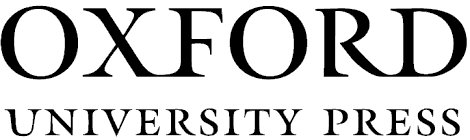 WelcomeWelcomeWelcomeWelcomeŚRODKI I UMIEJĘTNOŚCI JĘZYKOWEWYMAGANIA PODSTAWOWEWYMAGANIA PONADPODSTAWOWEZADANIA SPRAWDZAJĄCELekcja 1Środki językoweCzynności dnia codziennego Zaimki pytającePrzymiotniki dzierżawcze Umiejętności językowe wg nowej podstawy programowejSłuchanie: wyszukiwanie prostych informacji szczegółowych w tekścieReagowanie ustne: uzyskiwanie i przekazywanie informacjiInne: współdziałanie w grupie, wykorzystywanie technik samodzielnej pracy nad językiem, stosowanie strategii komunikacyjnych, posiadanie świadomości językowejI.1, I.5, II.5, VI.3, XI, XIII, XIVUczeń:dopasowuje słowa do obrazkówuzupełnia tabelę odpowiednimi podanymi słowamidopasowuje podane godziny do odpowiednich obrazkówuzupełnia podaną listę odpowiednimi godzinami na podstawie wysłuchanego nagraniauzupełnia podane zdania odpowiednimi zaimkami pytającymiwybiera poprawne wyrazy w podanych zdaniachuzupełnia podane pytania odpowiednimi zaimkami dzierżawczymiuzupełnia podane zdania czasownikami get, go lub have (WB)dopasowuje odpowiednie fragmenty zdań, tworząc pytania (WB)dopasowuje odpowiednie przymiotniki dzierżawcze do podanych zaimków (WB)uzupełnia podane zdania odpowiednimi przymiotnikami dzierżawczymi (WB)Uczeń:określa prawdziwość podanych zdań na podstawie wysłuchanego dialoguodgrywa dialog, w którym prosi o/udziela informacji dotyczących danych osobowychuzupełnia wyrazy w zdaniach odpowiednimi literami i określa, czy zdania są prawdziwe w odniesieniu do jego osoby (WB)układa pytania do podanych odpowiedzi (WB)Unit 1 Test AUnit 1 Test BUnit 1 Test CLekcja 2Środki językowePrzedmioty codziennego użytku i przydatne w podróży. KoloryPrzedimki zerowe, określone i nieokreślone Umiejętności językowe wg nowej podstawy programowejSłuchanie: wyszukiwanie prostych informacji szczegółowych w tekścieReagowanie ustne: uzyskiwanie i przekazywanie informacjiInne: współdziałanie w grupie, wykorzystywanie technik samodzielnej pracy nad językiem, stosowanie strategii komunikacyjnych, posiadanie świadomości językowejI.1, I.8, II.5, VI.3, XI, XIII, XIVUczeń:dopasowuje nazwy kolorów do odpowiednich ilustracjidopasowuje odpowiednie nazwy do przedmiotówopisuje kolory podanych przedmiotówwybiera poprawną odpowiedź na podstawie wysłuchanego nagraniauzupełnia przedimki przed wyrazami w podanych zdaniachwpisuje podane wyrazy w odpowiednie kategorie mapy wyrazów (WB)uzupełnia dialog odpowiednimi przedimkami (WB)Uczeń:odpowiada na pytania na podstawie wysłuchanego nagraniaUnit 1 Test AUnit 1 Test BUnit 1 Test CLekcja 3Środki językoweOpisywanie i wskazywanie przedmiotówLiczba mnoga rzeczowników regularnych i nieregularnych.Zaimki this/that/these/thoseone, onesUmiejętności językowe wg nowej podstawy programowejReagowanie ustne: uzyskiwanie i przekazywanie informacjiInne: współdziałanie w grupie, wykorzystywanie technik samodzielnej pracy nad językiem, stosowanie strategii komunikacyjnych, posiadanie świadomości językowejI.1, I.8, VI.3, XI, XIII, XIVUczeń:uzupełnia mapę wyrazów odpowiednimi formami mnogimi podanych rzeczownikówuzupełnia podane zdania odpowiednimi zaimkami przekształca zdania nadając rzeczownikom liczbę mnogąuzupełnia podane zdania zaimkami one/oneszapisuje podane rzeczowniki w liczbie mnogiej (WB)zakreśla odpowiednie zaimki w zdaniach (WB)Uczeń:odgrywa dialog, w którym pyta i odpowiada wskazując przedmiotyUnit 1 Test AUnit 1 Test BUnit 1 Test CLekcja 4Środki językoweDatyLiczebniki zwykłe i porządkoweUmiejętności językowe wg nowej podstawy programowejReagowanie ustne: uzyskiwanie i przekazywanie informacjiInne: współdziałanie w grupie, wykorzystywanie technik samodzielnej pracy nad językiem, stosowanie strategii komunikacyjnych, posiadanie świadomości językowejI.5, I. I.13, VI.3, XI, XIII, XIVUczeń:dopasowuje podane cyfry do odpowiednich zapisów słownych i sprawdza odpowiedź z nagraniemwybiera z odpowiednie liczby na podstawie wysłuchanego nagraniauzupełnia listę liczebników uzupełnia tabelę wersją pisana i mówioną podanych dat i sprawdza odpowiedź z nagraniemdopasowuje nazwy pór roku do odpowiednich ilustracjiUczeń:zapisuje odpowiedzi na pytania w kwizie i sprawdza odpowiedzi z nagraniemUnit 1 Test AUnit 1 Test BUnit 1 Test CLekcja 5Środki językoweOkreślanie przynależności i pytanie o własnośćZaimki dzierżawczePossesive ‘s, whoseUmiejętności językowe wg nowej podstawy programowejReagowanie ustne: uzyskiwanie i przekazywanie informacjiInne: współdziałanie w grupie, wykorzystywanie technik samodzielnej pracy nad językiem, stosowanie strategii komunikacyjnych, posiadanie świadomości językowejI.1, I.5, VI.3, XI, XIII, XIVUczeń:zapisuje słownie podane datyuzupełnia zdania formą dzierżawczą podanych wyrażeńwybiera poprawne zaimki w zdaniachukłada listę ważnych dla siebie datuzupełnia mapy wyrazów podanymi wyrazami (WB)uzupełnia zdania odpowiednimi zaimkami (WB)dopasowuje podane zaimki i przymiotniki dzierżawcze (WB)uzupełnia podane zdania odpowiednimi przymiotnikami dzierżawczymi (WB)
Uczeń:odgrywa dialog, w którym pyta o własność wskazanych przedmiotów i odpowiada na takie pytaniaocenia funkcję ‘s w podanych zdaniach (WB)Unit 1 Test AUnit 1 Test BUnit 1 Test CLekcja 6Środki językowePolecenia i zakazyForma rozkazująca zdańZaimki w funkcji dopełnieniaUmiejętności językowe wg nowej podstawy programowejSłuchanie: reagowanie na poleceniaInne: wykorzystywanie technik samodzielnej pracy nad językiem, stosowanie strategii komunikacyjnych, posiadanie świadomości językowej, współdziałanie w grupieI.3, II.1, XI, XIII, XIVUczeń:dopasowuje podane wyrażenia do odpowiednich ilustracji i sprawdza odpowiedź z nagraniemtworzy zdania rozkazujące porządkując odpowiednio podane wyrazywybiera w zdaniach odpowiednie zaimkiuzupełnia podane zdania odpowiednim czasownikiem i zaimkiemdopasowuje podane części zdań, tworząc zdania rozkazujące (WB)uzupełnia zdania podanymi czasownikami (WB)zakreśla w zdaniach poprawne wyrazy (WB)układa z podanych wyrazów zdania (WB)układa zdania o przeciwnym znaczeniu do podanych (WB)zaznacza w zdaniach odpowiednie zaimki (WB)uzupełnia zdania odpowiednimi zaimkami (WB)Uczeń:wykonuje polecenia wydawane w nagraniu Unit 1 Test AUnit 1 Test BUnit 1 Test CUNIT 1UNIT 1UNIT 1UNIT 1ŚRODKI I UMIEJĘTNOŚCI JĘZYKOWEWYMAGANIA PODSTAWOWEWYMAGANIA PONADPODSTAWOWEZADANIA SPRAWDZAJĄCELekcja 7Środki językoweUlubione przedmioty Czas present simple Umiejętności językowe wg nowej podstawy programowejSłuchanie: wyszukiwanie prostych informacji szczegółowych w tekścieReagowanie ustne: uzyskiwanie i przekazywanie informacjiInne: współdziałanie w grupie, wykorzystywanie technik samodzielnej pracy nad językiem, stosowanie strategii komunikacyjnych, posiadanie świadomości językowejI.1, I.5, I.12, II.5, VI.3, XI, XIII, XIVUczeń:dopasowuje podane wyrazy do odpowiednich ilustracji i sprawdza odpowiedź z nagraniem wstawia podane wyrazy do odpowiednich miejsc w tabelizapisuje nazwy zgodnie z nagraniempodpisuje odpowiednimi wyrazami przedmioty na ilustracji (WB)Uczeń:przedstawia w rozmowie swoje ulubione rzeczygra w grę pamięciową dotyczącą przedstawionych przedmiotówrozwiązuje krzyżówkę na podstawie ilustracji (WB)wskazuje niepasujące wyrazy w podanych ciągach wyrazów (WB)Unit 1 Test AUnit 1 Test BUnit 1 Test CLekcja 8Środki językoweMój pokój There is, there areany, somePrzysłówki miejsca Umiejętności językowe wg nowej podstawy programowejMówienie: opisywanie przedmiotów i miejscReagowanie ustne: przekazywanie i uzyskiwanie informacji Inne: współdziałanie w grupie, wykorzystywanie technik samodzielnej pracy nad językiem, stosowanie strategii komunikacyjnych, posiadanie świadomości językowejI.1, I.2, VI.3, XI, XIII, XIVUczeń:dopasowuje podane wyrazy do odpowiednich ilustracji i sprawdza odpowiedź z nagraniemwyszukuje w kwizie przykłady użycia there is, there areuzupełnia zdania wstawiając there is lub there arewybiera poprawne wyrazy w podanych zdaniachpodaje odpowiedniki w języku polskim zaimków some i anyuzupełnia zdania wstawiając there is lub there are (WB)układa zdania z podanych ciągów wyrazów (WB)uzupełnia zdania odpowiednimi zaimkami (WB)uzupełnia podpisy pod ilustracjami odpowiednimi przyimkami (WB)uzupełnia tekst odpowiednimi przyimkami zgodnie z ilustracją (WB)Uczeń:odpowiada na pytania kwizuukłada pytania o swoim pokoju i odpowiada na niepisze opis swojego pokojuodgrywa dialog zadając pytania dotyczące swojego/rozmówcy pokoju i odpowiadając na nierysuje plan swojego pokoju i opisuje go pisze opis pokoju przedstawionego na ilustracjiUnit 1 Test AUnit 1 Test BUnit 1 Test CLekcja 9Środki językowePrzyjaźń, relacje między przyjaciółmi Czas present simple Umiejętności językowe wg nowej podstawy programowejCzytanie: określanie głównej myśli tekstu, wyszukiwanie prostych informacji szczegółowych w tekścieMówienie: opisywanie ludziInne: współdziałanie w grupie, wykorzystywanie technik samodzielnej pracy nad językiem, stosowanie strategii komunikacyjnych, posiadanie świadomości językowejI.5, III.1, III.4, V.1, XI, XIII, XIVUczeń:odpowiada na pytania na podstawie przeczytanego tekstuprzyporządkowuje wyróżnionym w tekście wyrazom ich odpowiedniki w języku polskimodpowiada na pytania i uzupełnia odpowiedzi na podstawie przeczytanego tekstu (WB)Uczeń:określa główną myśl poszczególnych części tekstu przyporządkowując im odpowiednie tytuły i zdaniapisze krótki tekst o swoich przyjaciołachwstawia w przeczytany tekst podane zdania zachowując logikę i spójność tekstu (WB)Unit 1 Test AUnit 1 Test BUnit 1 Test CLekcja 10Środki językoweMoje otoczenie: przedmioty, miejsca, ludzieKolejność przymiotników przed rzeczownikiemUmiejętności językowe wg nowej podstawy programowejCzytanie: wyszukiwanie prostych informacji szczegółowych w tekściePisanie: opisywanie ludzi, przedmiotów, miejscReagowanie pisemne: przedstawianie siebie, nawiązywanie kontaktów, przekazywanie informacjiInne: współdziałanie w grupie, wykorzystywanie technik samodzielnej pracy nad językiem, stosowanie strategii komunikacyjnych, posiadanie świadomości językowej, dokonywanie samooceny, posiadanie wrażliwości międzykulturowejI.1, I.5, III.4, V.1, VII.1, VII.2, VII.3, X, XI, XIII, XIVUczeń:układa przymiotniki przed rzeczownikiem w odpowiednim porządkuwybiera odpowiednie przymiotniki w podanych zdaniachodpowiada na pytanie na podstawie przeczytanego tekstuuzupełnia tabelę informacjami o sobieodpowiada na pytania na podstawie wysłuchanego nagrania (WB)uzupełnia zdania odpowiednimi wyrazami (WB)zakreśla poprawne wyrazy w podanych zdaniach (WB)Uczeń:opisuje ludzi na ilustracjach i zgaduje o kogo chodzi na podstawie czyjegoś opisupisze e-mail opisując swoje miejsce zamieszkania, rodzinę i przyjaciółpisze wiadomość o swoich wakacjach z rodziną (WB)Unit 1 Test AUnit 1 Test BUnit 1 Test CLekcja 11Środki językoweCzynności dnia codziennego Czas present simple Umiejętności językowe wg nowej podstawy programowejCzytanie: wyszukiwanie prostych informacji szczegółowych w tekścieReagowanie ustne: uzyskiwanie i przekazywanie informacjiInne: współdziałanie w grupie, wykorzystywanie technik samodzielnej pracy nad językiem, stosowanie strategii komunikacyjnych, posiadanie świadomości językowejI.5, III.4, VI.3, XI, XIII, XIVUczeń:odpowiada na pytanie na podstawie przeczytanego tekstuwyszukuje w tekście przykłady zastosowania czasu present simple uzupełnia zdania poprawną formą czasownikówuzupełnia pytania poprawną formą podanych czasownikówzaznacza w zdaniach poprawne formy czasowników (WB)układa zdania z podanych ciągów wyrazów (WB)uzupełnia pytania odpowiednimi czasownikami pomocniczymi (WB)Uczeń:zadaje/odpowiada na pytania dotyczące nawyków związanych ze spaniem i budzeniem sięUnit 1 Test AUnit 1 Test BUnit 1 Test CLekcja 12Środki językoweCzynności dnia codziennego Przyimki in, on, at Umiejętności językowe wg nowej podstawy programowejCzytanie: wyszukiwanie prostych informacji szczegółowych w tekścieReagowanie ustne: uzyskiwanie i przekazywanie informacjiInne: współdziałanie w grupie, wykorzystywanie technik samodzielnej pracy nad językiem, stosowanie strategii komunikacyjnych, posiadanie świadomości językowejI.5, III.4, VI.3, XI, XIII, XIVUczeń:podaje polskie odpowiedniki przyimków in, on, atuzupełnia ilustrację podanymi wyrazamiuzupełnia zdania odpowiednimi przyimkamiuzupełnia tekst odpowiednimi przyimkamiuzupełnia zdania odpowiednimi przyimkami (WB)zaznacza w zdaniach poprawne odpowiedzi (WB)uzupełnia tekst odpowiednimi wyrazami z podanych (WB)Uczeń:zadaje/odpowiada na pytania dotyczące czasu wykonywania różnych czynnościukłada wywiad na temat codziennej rutynyUnit 1 Test AUnit 1 Test BUnit 1 Test CLekcja 13Środki językoweUlubione i ważne rzeczy i czynności dnia codziennego Czas present simpleUmiejętności językowe wg nowej podstawy programowejSłuchanie: rozumienie ogólnego sensu tekstu, wyszukiwanie prostych informacji szczegółowych w tekścieReagowanie ustne: uzyskiwanie i przekazywanie informacjiInne: współdziałanie w grupie, wykorzystywanie technik samodzielnej pracy nad językiem, korzystanie ze źródeł informacji w języku obcym również za pomocą technologii informacyjno-komunikacyjnych I.1, I.5, II.2, II.5, VI.3, X, XI, XII, XIII, XIVUczeń:uzupełnia mapę wyrazów podanymi wyrazamirysuje własną mapę wyrazów o swoim hobbywybiera prawdziwe o sobie odpowiedzi i porównuje z odpowiedziami innych osóbuzupełnia tekst odpowiednimi wyrazami na podstawie wysłuchanego nagraniaocenia prawdziwość podanych zdań na podstawie nagraniauzupełnia dialog podanymi wyrażeniamiuzupełnia podaną tabelę informacjami o sobiezaznacza na ilustracji odpowiednie przedmioty na podstawie wysłuchanego nagraniaodpowiada na pytania na podstawie wysłuchanego nagraniadopasowuje angielskie zwroty do ich polskich znaczeńUczeń:odgrywa podany dialog z podziałem na rolezadaje/odpowiada na pytania na temat ulubionych rzeczy i osóbodpowiada na pytania dotyczące przedstawionej na zdjęciu osobyprezentuje listę swoich najbardziej ulubionych rzeczyodpowiada na pytania o sobie (WB)Unit 1 Test AUnit 1 Test BUnit 1 Test CLekcja 14Środki językoweRepetytorium podsumowanie materiału z rozdziału 1 w formie zadań utrwalających.Czas present simpleThere is, there areUmiejętności językowe wg nowej podstawy programowejSłuchanie: określanie głównej myśli tekstu, wyszukiwanie prostych informacji szczegółowych w tekścieInne: wykorzystywanie technik samodzielnej pracy nad językiem, stosowanie strategii komunikacyjnych, posiadanie świadomości językowej, dokonywanie samoocenyI.1, I.2, II.1, II.5, X, XI, XIII, XIVUczeń:wybiera poprawne odpowiedzi na podstawie wysłuchanego nagraniaodpowiada na pytania na podstawie przeczytanego tekstuUczeń:Unit 1 Test AUnit 1 Test BUnit 1 Test CLekcja 15Środki językoweSpędzanie wolnego czasu Czas present simpleThere is, there arePrzysłówki czasuZaimki nieokreślone Umiejętności językowe wg nowej podstawy programowejReagowanie pisemne: przekazywanie informacji i wyjaśnień, proponowaniePrzetwarzanie pisemne tekstu: przekazywanie w języku obcym nowożytnym informacji sformułowanym w języku obcymInne: wykorzystywanie technik samodzielnej pracy nad językiem, stosowanie strategii komunikacyjnych, posiadanie świadomości językowej, dokonywanie samoocenyI.1, I.2, VII.3, VII.8, VIII.8, X, XI, XIII, XIVUczeń:uzupełnia opis ilustracji poprawnymi wyrazamiuzupełnia zdania wykorzystując podane wyrazy i dokonując koniecznych zmianUczeń:tłumaczy na język angielski fragmenty zdań podanych po polskuuzupełnia luki w zdaniach wykorzystując podane wyrazy i zachowując sens zdania wyjściowegopisze e-mail na temat zgubionej przez siebie rzeczyUnit 1 Test AUnit 1 Test BUnit 1 Test CLekcja 16Środki językowe Wideo: National stereotypes.Praca projektowa Czas present simple Umiejętności językowe wg nowej podstawy programowejSłuchanie: określanie głównej myśli tekstu, wyszukiwanie prostych informacji szczegółowych w tekścieInne: wykorzystywanie technik samodzielnej pracy nad językiem, stosowanie strategii komunikacyjnych, posiadanie świadomości językowej, posiadanie podstawowej wiedzy o krajach, społeczeństwach i kulturach społeczności, które posługują się danym językiem obcym nowożytnym, posiadanie świadomości związku między kulturą własną i obcą oraz wrażliwości międzykulturowejI.9, II.1, II.5, IX.1, IX.2, XI, XIII, XIVUczeń:uzupełnia podane zdania odpowiednimi liczbami na podstawie wysłuchanego nagraniadopasowuje autorów do podanych wypowiedzi na podstawie wysłuchanego nagraniadopasowuje podane nazwy do odpowiednich ilustracji (WB)zaznacza w zdaniach poprawne odpowiedzi (WB)dopasowuje podane stolice do odpowiednich państw (WB)wybiera poprawne odpowiedzi na podstawie filmu (WB)uzupełnia podane zdania podanymi wyrazami (WB)Uczeń:wypowiada opinię na temat typowych cech brytyjskichrozwiązuje kwiz i sprawdza odpowiedzi z nagraniempisze zdania o podobieństwach i różnicy między Polakami i Brytyjczykami i porównuje swoje opinie z innymi projektuje plakat reklamujący interesujące fakty na temat Polskiodpowiada na pytania wykorzystując swoją wiedzę o Wielkiej Brytanii (WB)uzupełnia podane zdania własnymi słowami w oparciu o swoją wiedzę na temat Wielkiej Brytanii (WB)Unit 1 Test AUnit 1 Test BUnit 1 Test CLekcja 17EGZAMIN obejmujący materiał z rozdziału 1.Lekcja 17EGZAMIN obejmujący materiał z rozdziału 1.Lekcja 17EGZAMIN obejmujący materiał z rozdziału 1.Lekcja 17EGZAMIN obejmujący materiał z rozdziału 1.UNIT 2UNIT 2UNIT 2UNIT 2ŚRODKI I UMIEJĘTNOŚCI JĘZYKOWEWYMAGANIA PODSTAWOWEWYMAGANIA PONADPODSTAWOWEZADANIA SPRAWDZAJĄCELekcja 18Środki językoweCzynności wolnego czasu Czas present simpleUmiejętności językowe wg nowej podstawy programowejSłuchanie: wyszukiwanie prostych informacji szczegółowych w tekścieReagowanie ustne: uzyskiwanie i przekazywanie informacjiInne: współdziałanie w grupie, wykorzystywanie technik samodzielnej pracy nad językiem, stosowanie strategii komunikacyjnych, posiadanie świadomości językowejI.5, II.5, VI.3, XI, XIII, XIVUczeń:dopasowuje podane nazwy do odpowiednich ilustracji i sprawdza odpowiedź z nagraniemodpowiada na podane pytania na podstawie wysłuchanego nagraniadopasowuje wyrazy, tworząc nazwy czynności (WB)uzupełnia zdania poprawnymi formami podanych czasowników (WB)wybiera w zdaniach poprawne odpowiedzi (WB)Uczeń:opisuje/zgaduje wybraną czynność prowadzi rozmowę na temat czynności, które potrafi/nie potrafi robićodgaduje i zapisuje rodzaje czynności na odstawie wskazówek (WB)Unit 2 Test AUnit 2 Test BUnit 2 Test CLekcja 19Środki językoweUmiejętności Czasownik can Umiejętności językowe wg nowej podstawy programowejSłuchanie: wyszukiwanie prostych informacji szczegółowych w tekścieReagowanie ustne: uzyskiwanie i przekazywanie informacjiInne: współdziałanie w grupie, wykorzystywanie technik samodzielnej pracy nad językiem, stosowanie strategii komunikacyjnych, posiadanie świadomości językowejI.1, II.5, VI.3, XI, XIII, XIVUczeń:identyfikuje osoby na podstawie wysłuchanego nagraniazapisuje zdania wstawiając can lub can’tzapisuje pytania uszeregowując podane wyrazyodpowiada na pytania na podstawie przeczytanego tekstu (WB)Uczeń:odpowiada na pytania własnymi słowamizadaje/odpowiada na pytania dotyczące swoich i innych osób umiejętnościukłada listę rzeczy, które potrafi dobrze wykonywaćUnit 2 Test AUnit 2 Test BUnit 2 Test CLekcja 20Środki językoweUmiejętności. Ulubiony super-bohater Przysłówki sposobu Umiejętności językowe wg nowej podstawy programowejSłuchanie: wyszukiwanie prostych informacji szczegółowych w tekścieReagowanie ustne: uzyskiwanie i przekazywanie informacjiInne: współdziałanie w grupie, wykorzystywanie technik samodzielnej pracy nad językiem, stosowanie strategii komunikacyjnych, posiadanie świadomości językowejI.1, II.5, VI.3, XI, XIII, XIVUczeń:wyszukuje w tekście przykłady przysłówkówprzekształca podane przymiotniki w przysłówkiuzupełnia zdania poprawnymi formami przysłówkówuzupełnia tekst podanymi wyrazamizaznacza w tabeli odpowiednie czynności na podstawie wysłuchanego nagrania oraz informacji od kolegi/koleżanki układa zdania porządkując ciągi wyrazów (WB)uzupełnia zdania na podstawie ilustracji (WB)dobiera odpowiednie reakcje do podanych sytuacji (WB)dopasowuje podane przysłówki do ich polskich znaczeń (WB)uzupełnia zdania odpowiednimi przysłówkami (WB)Uczeń:tłumaczy na język angielski fragmenty zdań w języku polskimnaśladuje wymowę can/can’t za nagraniemodgrywa rolę jurora/uczestnika konkursu odpowiadając/pytając o umiejętnościopisuje umiejętności swojego ulubionego bohateraUnit 2 Test AUnit 2 Test BUnit 2 Test CLekcja 21Środki językoweEmocje i uczucia Like/Don’t like Umiejętności językowe wg nowej podstawy programowejCzytanie: wyszukiwanie prostych informacji szczegółowych w tekściePisanie: opisywanie ludzi, wyrażanie uczuć i emocjiInne: współdziałanie w grupie, wykorzystywanie technik samodzielnej pracy nad językiem, stosowanie strategii komunikacyjnych, posiadanie świadomości językowejI.1, III.4, V.1. V.7, X, XI, XIII, XIVUczeń:odpowiada na pytania na podstawie przeczytanego fragmentu tekstuwybiera odpowiedni tytuł dla przeczytanego tekstuodpowiada na pytania na podstawie przeczytanego tekstuwybiera poprawne odpowiedzi na podstawie przeczytanego tekstuwyszukuje w tekście odpowiednie wyrażenia i dopasowuje do nich polskie znaczeniadopasowuje podane wyrazy do odpowiednich ilustracjiodpowiada na pytania na podstawie przeczytanego blogadopasowuje do siebie odpowiednie fragmenty zdań (WB)Uczeń:odpowiada na pytania ankiety na temat osobowości, zgadza się lub nie zgadza z wynikiem i porównuje swoją charakterystykę z innymiuzupełnia tabelę przykładami swoich zachowań i ocenia przykłady zachowań innej osoby we wpisie na blogu opisuje aktywności, które lubi lub nie i charakteryzuje rodzaj swojej osobowościwe wpisie na blogu opisuje swoje ulubione zajęcie (WB)Unit 2 Test AUnit 2 Test BUnit 2 Test CLekcja 22Środki językoweCodzienne i tymczasowe czynności - czasy present simple i present continuousOkoliczniki czasuUmiejętności językowe wg nowej podstawy programowejInne: współdziałanie w grupie, wykorzystywanie technik samodzielnej pracy nad językiem, stosowanie strategii komunikacyjnych, posiadanie świadomości językowejI.1, I.5, X, XI, XIII, XIVUczeń:odpowiada na pytanie własnymi słowamianalizuje tabelę gramatycznąwybiera w tekście poprawne formy czasownikówwybiera w zdaniach poprawne formy czasownikówuzupełnia zdania poprawnymi formami czasownikówuzupełnia opis odpowiednimi wyrazamiprzyporządkowuje podane określniki czasu odpowiedniej kategorii w tabeli (WB)dopasowuje pytania do odpowiednich reakcji (WB)Uczeń:uzupełnia zdania właściwą formą podanych czasowników, dokonując koniecznych zmian, dodając wyrazy, jeśli to konieczne i zachowując pełną logiczną i gramatyczną poprawność (WB)Unit 2 Test AUnit 2 Test BUnit 2 Test CLekcja 23Środki językoweCzynności statyczne i dynamiczne Czasowniki statyczne i dynamiczne Umiejętności językowe wg nowej podstawy programowejReagowanie ustne: uzyskiwanie i przekazywanie informacjiInne: współdziałanie w grupie, wykorzystywanie technik samodzielnej pracy nad językiem, stosowanie strategii komunikacyjnych, posiadanie świadomości językowejI.5, VI.3, X, XI, XIII, XIVUczeń:uzupełnia mapę wyrazów podanymi czasownikamiukłada zdania i pytania, wykorzystując podane wyrazyukłada z podanych wyrazów pytaniazadaje/odpowiada na podane pytania otwarteuzupełnia zdania odpowiednią formą podanych czasowników (WB)uzupełnia dialog odpowiednimi formami czasowników (WB)Uczeń:analizuje regułę gramatyczną i wyszukuje w tekście przykłady jej zastosowaniawyszukuje w podanych zdaniach błędy i poprawia jeuzupełnia zdania informacjami o sobieUnit 2 Test AUnit 2 Test BUnit 2 Test CLekcja 24Środki językoweCzynności dnia codziennego i w weekendy Czasowniki play, do, goPrzysłówki częstotliwości Umiejętności językowe wg nowej podstawy programowejSłuchanie: rozumienie ogólnego sensu tekstu, wyszukiwanie prostych informacji szczegółowych w tekścieReagowanie ustne: uzyskiwanie i przekazywanie informacjiInne: współdziałanie w grupie, wykorzystywanie technik samodzielnej pracy nad językiem, stosowanie strategii komunikacyjnych, posiadanie świadomości językowej, posiadanie wrażliwości międzykulturowejI.3, II.3, II.4, VI.3, X, XI, XII, XIII, XIVUczeń:odpowiada na pytanie na podstawie wysłuchanego nagraniawstawia podane wyrazy w odpowiednie miejsca w diagramie i sprawdza odpowiedzi z nagraniemuzupełnia podane zdania odpowiednimi czasownikamidopasowuje wysłuchane wypowiedzi do odpowiednich osóbuzupełnia podaną tabelę odpowiednimi przysłówkamiuzupełnia zdania odpowiednimi przysłówkamiukłada w odpowiednim porządku podane czynności na podstawie wysłuchanego nagraniawybiera w zdaniach poprawne wyrazy na podstawie wysłuchanego nagraniadopasowuje podane angielskie zwroty do ich polskich znaczeńuzupełnia luki w notatce odpowiednimi informacjami na podstawie wysłuchanego nagrania (WB)Uczeń:analizuje regułę gramatyczną i uzupełnia ją odpowiednimi czasownikamiuzupełnia nazwami czynności podane nagłówki i zadaje/odpowiada na pytania na temat tych czynnościodpowiada na pytania dotyczące spędzania przez niego czasu wolnegoodpowiada na/zadaje pytania dotyczące spędzania czasu wolnego, reakcji na sytuacje, pomagania rodzicom w pracy domowejUnit 2 Test AUnit 2 Test BUnit 2 Test CLekcja 25Środki językoweRepetytorium.Czynności dnia codziennego, sposoby spędzania wolnego czasu, ulubione rzeczy.Czas present simple Umiejętności językowe wg nowej podstawy programowejSłuchanie: rozumienie ogólnego sensu tekstu, wyszukiwanie prostych informacji szczegółowych w tekścieCzytanie: wyszukiwanie prostych informacji szczegółowych w tekścieReagowanie pisemne: udzielanie informacji, zapraszanie, wyrażanie prośby, stosowanie zwrotów i form grzecznościowychInne: współdziałanie w grupie, wykorzystywanie technik samodzielnej pracy nad językiem, stosowanie strategii komunikacyjnych, posiadanie świadomości językowejI.1, I.2, I.5, I.8, I.9, II.2, II.5, III. 4, VII.3, VII.7, VII.12, VIII.14, X, XI, XIII, XIVUczeń:odpowiada na pytania na podstawie wysłuchanego nagraniauzupełnia luki w tekście na podstawie przeczytanych tekstówwybiera poprawne uzupełnienia luk w przeczytanym tekściedopasowuje do podanych sytuacji odpowiednie reakcjeUczeń:pisze do przyjaciół zaproszenie na przyjęcieUnit 2 Test AUnit 2 Test BUnit 2 Test CLekcja 26Środki językowePodsumowanie materiału z rozdziałów 1 i 2 w formie zadań utrwalających.Czas present simple i continuousCzasownik can Umiejętności językowe wg nowej podstawy programowejSłuchanie: rozumienie ogólnego sensu tekstu, wyszukiwanie prostych informacji szczegółowych w tekścieCzytanie: rozumienie ogólnego sensu tekstu, wyszukiwanie prostych informacji szczegółowych w tekście, rozpoznawanie związków między poszczególnymi częściami tekstuInne: współdziałanie w grupie, wykorzystywanie technik samodzielnej pracy nad językiem, stosowanie strategii komunikacyjnych, posiadanie świadomości językowej, dokonywanie samoocenyI,1, I.5, I.9, II.2, II.5, III.1, III.4, X, XI, XIII, XIV Uczeń:dopasowuje podane zdania do odpowiednich wypowiedzi na podstawie wysłuchanego nagraniadopasowuje do podanych zdań odpowiednie przeczytane tekstyuzupełnia w dialogach brakujące fragmenty wypowiedzidobiera do podanych sytuacji odpowiednie reakcjeUnit 2 Test AUnit 2 Test BUnit 2 Test CLekcja 27Środki językowePodsumowanie materiału z rozdziałów 1 i 2 w formie zadań utrwalających.Czas present simple i continuous Umiejętności językowe wg nowej podstawy programowejSłuchanie: rozumienie ogólnego sensu tekstu, wyszukiwanie prostych informacji szczegółowych w tekścieCzytanie: rozumienie ogólnego sensu tekstu, wyszukiwanie prostych informacji szczegółowych w tekścieInne: współdziałanie w grupie, wykorzystywanie technik samodzielnej pracy nad językiem, stosowanie strategii komunikacyjnych, posiadanie świadomości językowejI,1, I.2, I.5, I.9, II.2, II.5, III.1, III.4, X, XI, XIII, XIVUczeń:wybiera poprawne odpowiedzi na podstawie wysłuchanego nagraniadobiera odpowiednie reakcje do podanych wypowiedzi na podstawie wysłuchanego nagraniauzupełnia przeczytany tekst podanymi wyrazamiUczeń:wstawia do przeczytanego tekstu podane zdania zachowując spójność i logikę tekstuUnit 2 Test AUnit 2 Test BUnit 2 Test CLekcja 28Środki językowe Wideo: I love London. Praca projektowa Czas present simpleUmiejętności językowe wg nowej podstawy programowejSłuchanie: rozumienie ogólnego sensu tekstu, wyszukiwanie prostych informacji szczegółowych w tekścieCzytanie: rozumienie ogólnego sensu tekstu, wyszukiwanie prostych informacji szczegółowych w tekścieReagowanie ustne: uzyskiwanie i przekazywanie informacji, wypowiadanie opiniiInne: współdziałanie w grupie, wykorzystywanie technik samodzielnej pracy nad językiem, stosowanie strategii komunikacyjnych, posiadanie świadomości językowej, posiadanie podstawowej wiedzy o krajach, społeczeństwach i kulturach społeczności, które posługują się danym językiem obcym nowożytnym, świadomości związku między kulturą własną i obcą oraz wrażliwość międzykulturową. I.8, I.9, II.2, II.5, III.1, III.4, VI. 3, VI.4, IX.1, IX.2, X, XI, XIII, XIVUczeń:układa zdania z podanymi wyrazamiuzupełnia tekst odpowiednimi wyrazami na podstawie wysłuchanego nagraniawybiera poprawną kolejność zdań w tekścieodpowiada na pytania do przeczytanego tekstuocenia prawdziwość podanych zdań na podstawie wysłuchanego nagraniaUczeń:zadaje /odpowiada na pytania na temat atrakcji turystycznych Londynu i w swoim krajuprzygotowuje krótki przewodnik po atrakcjach turystycznych w swojej okolicyUnit 2 Test AUnit 2 Test BUnit 2 Test CLekcja 29EGZAMIN obejmujący materiał z rozdziału 2.Lekcja 29EGZAMIN obejmujący materiał z rozdziału 2.Lekcja 29EGZAMIN obejmujący materiał z rozdziału 2.Lekcja 29EGZAMIN obejmujący materiał z rozdziału 2.UNIT 3UNIT 3UNIT 3UNIT 3ŚRODKI I UMIEJĘTNOŚCI JĘZYKOWEWYMAGANIA PODSTAWOWEWYMAGANIA PONADPODSTAWOWEZADANIA SPRAWDZAJĄCELekcja 30Środki językoweRodzaje żywnościRzeczowniki policzalne i niepoliczalnePrzedimki a/an, some/any Umiejętności językowe wg nowej podstawy programowejSłuchanie: wyszukiwanie prostych informacji szczegółowych w tekścieReagowanie ustne: uzyskiwanie i przekazywanie informacjiInne: współdziałanie w grupie, wykorzystywanie technik samodzielnej pracy nad językiem, stosowanie strategii komunikacyjnych, posiadanie świadomości językowejI.6, II.5. VI.3, X, XI, XIII, XIVUczeń:dopasowuje podane nazwy do odpowiednich ilustracji i sprawdza odpowiedź z nagraniempoprawia zdania na podstawie wysłuchanego nagraniaprzygotowuje listę produktów i wstawia odpowiednie przedimki przed rzeczownikamiwstawia podane wyrazy do odpowiednich miejsc na mapie wyrazów (WB)zakreśla niepasujące wyrazy do pozostałych w ciągu wyrazów (WB)odpowiada na pytania na podstawie przeczytanego tekstu (WB)dobiera do podanych wypowiedzi właściwą reakcję na podstawie wysłuchanego nagrania (WB)Uczeń:gra w grę określając rodzaj usłyszanego rzeczownikaprowadzi rozmowę na temat ulubionych rzeczy do jedzenia i piciaodpowiada na pytania kwizu na temat żywności (WB)Unit 3 Test AUnit 3 Test BUnit 3 Test CLekcja 31Środki językoweSposoby odżywiania się Rzeczowniki policzalne i niepoliczalneKwantyfikatory many/much, a lot/lots, a little/a fewToo many, too much, enough Umiejętności językowe wg nowej podstawy programowejSłuchanie: wyszukiwanie prostych informacji szczegółowych w tekścieMówienie: przedstawianie upodobańCzytanie: wyszukiwanie prostych informacji szczegółowych w tekścieReagowanie ustne: uzyskiwanie i przekazywanie informacjiInne: współdziałanie w grupie, wykorzystywanie technik samodzielnej pracy nad językiem, stosowanie strategii komunikacyjnych, posiadanie świadomości językowejI.6, II.5, III., V.1, VI.3, VI.5, X, XI, XIII, XIVUczeń:odpowiada na pytanie udzielając informacji o sobieodpowiada na pytania i sprawdza odpowiedź z nagraniem/przeczytanym tekstemwyszukuje w tekście przykłady wyrażeń omawianych w podanej regulewybiera poprawne wyrażenia w podanych zdaniachukłada z podanych wyrazów pytania i zadaje je/odpowiada na niewybiera odpowiednie reakcje do podanych sytuacjiuzupełnia zdania odpowiednimi kwantyfikatoramiwstawia w odpowiednie kolumny podane wyrazy (WB)zakreśla w zdaniach poprawne wyrazy (WB)uzupełnia zdania odpowiednimi przedimkami w oparciu o ilustracje (WB)uzupełnia zdania odpowiednimi kwantyfikatorami (WB)uzupełnia dialog odpowiednimi zwrotami wykorzystują podane wyrazy (WB)uzupełnia zdania odpowiednimi nazwami pojemników i żywności (WB)

Uczeń:analizuje podane informacje i odpowiada na pytanieprowadzi rozmowę na temat przedstawionego dziennego menu i wartości odżywczych posiłkówprowadzi rozmowę na temat ułożonego przez siebie menu i wartości odżywczych zaplanowanych posiłkówUnit 3 Test AUnit 3 Test BUnit 3 Test CLekcja 32Środki językoweŻywność – marnowanie żywności Czas present simple Umiejętności językowe wg nowej podstawy programowejCzytanie: określanie głównej myśli tekstu, wyszukiwanie prostych informacji szczegółowych w tekście, rozpoznawanie związków między poszczególnymi częściami tekstuReagowanie ustne: uzyskiwanie i przekazywanie informacjiInne: współdziałanie w grupie, wykorzystywanie technik samodzielnej pracy nad językiem, stosowanie strategii komunikacyjnych, posiadanie świadomości językowejI.6, I.14, III.1, III.4, III.5, VI.3, X, XI, XIII, XIVUczeń:odpowiada własnymi słowami na podane pytanie wybiera odpowiedni tytuł dla przeczytanego tekstuodpowiada na pytania na podstawie przeczytanego tekstuwybiera poprawne odpowiedzi do przeczytanych tekstów (WB)Uczeń:wstawia w przeczytany tekst podane fragmenty zachowując spójność i logikę tekstuUnit 3 Test AUnit 3 Test BUnit 3 Test CLekcja 33Środki językoweŻywność – marnowanie żywności w supermarketach.Rozróżnianie faktów od opinii Czas present simple Umiejętności językowe wg nowej podstawy programowejSłuchanie: wyszukiwanie prostych informacji szczegółowych w tekścieCzytanie: określanie głównej myśli tekstu, wyszukiwanie prostych informacji szczegółowych w tekściePrzetwarzanie tekstu: przekazywanie w języku obcym nowożytnym informacji sformułowanych w tym języku obcymPisanie: opisywanie zjawisk, przedstawianie faktów, wyrażanie i uzasadnianie swoich opinii, stosowanie formalnego lub nieformalnego stylu wypowiedzi adekwatnie do sytuacjiInne: współdziałanie w grupie, wykorzystywanie technik samodzielnej pracy nad językiem, stosowanie strategii komunikacyjnych, posiadanie świadomości językowej, dokonywanie samoocenyI.6, I.7, I.14, II.5, III.1, III.4, V.1, V.3, V.6, V. 8, VI.8, VIII.2, X, XI, XIII, XIVUczeń:odpowiada własnymi słowami na podane pytanieodpowiada na pytanie na podstawie przeczytanego tekstuuzupełnia zdania podanymi wyrazami (WB)zaznacza w zdaniach odpowiednie wyrazy (WB)dokonuje samooceny zaznaczając odpowiedni emotikon (WB)Uczeń:odpowiada na pytania na podstawie własnych doświadczeńwyjaśnia różnicę między faktami i opinią i sporządza listy przykładów faktów i opinii w przeczytanym tekściezadaje/odpowiada na pytania na temat żywności w oparciu o przeczytany tekstpisze swoją opinię na temat marnotrawienia żywności w supermarketachpisze ogłoszenie zachęcające do wspólnego czyszczenia plaży z odpadów i śmieci (WB)Unit 3 Test AUnit 3 Test BUnit 3 Test CLekcja 34Środki językowePorównywanie rzeczy i osóbStopień wyższy i najwyższy przymiotnikaWyrażenia (not) as…as, less + adjective, too + adjective, (not) too, (not) adjective+ enough Umiejętności językowe wg nowej podstawy programowejSłuchanie: wyszukiwanie prostych informacji szczegółowych w tekścieReagowanie ustne: uzyskiwanie i przekazywanie informacjiInne: współdziałanie w grupie, wykorzystywanie technik samodzielnej pracy nad językiem, stosowanie strategii komunikacyjnych, posiadanie świadomości językowejI.6, I.8, I.13, II. 4, VI.3, X, XI, XIII, XIVUczeń:odpowiada na pytanie na podstawie ilustracjiodpowiada na pytanie na podstawie wysłuchanego nagraniauzupełnia zdania odpowiednią formą przymiotnikówporównuje ilustracje, wykorzystując podane przymiotnikiwybiera w zdaniach odpowiednie wyrazy zapisuje stopień wyższy podanych przymiotników (WB)układa z podanych ciągów wyrazów poprawne zdania (WB)układa zdania w oparciu o ilustracje i podane wyrazy (WB)uzupełnia dialogi odpowiednimi wyrazami (WB)Uczeń:analizuje podaną regułę gramatyczną i wyszukuje przykłady jej zastosowania w przeczytanym tekścieprzekształca zdania, wykorzystując podane wyrazy i zachowując znaczenie zdań wyjściowychanalizuje podaną regułę gramatyczną dotyczącą porównańodgrywa dialog w kawiarni z podziałem na role przekształca zdania, wykorzystując podane wyrazy i zachowując znaczenie zdań wyjściowych (WB)Unit 3 Test AUnit 3 Test BUnit 3 Test CLekcja 35Środki językoweNawyki żywieniowe.Robienie zakupów żywności Czas present simpleRzeczowniki policzalne i niepoliczalneUmiejętności językowe wg nowej podstawy programowejSłuchanie: rozumienie ogólnego sensu tekstu, wyszukiwanie prostych informacji szczegółowych w tekścieMówienie: wyrażanie i uzasadnianie swoich opiniiReagowanie ustne: uzyskiwanie i przekazywanie informacjiInne: współdziałanie w grupie, wykorzystywanie technik samodzielnej pracy nad językiem, stosowanie strategii komunikacyjnych, posiadanie świadomości językowejI.6, I.7, II.2, II.5, IV.6, VI.3, X, XI, XIII, XIVUczeń:sporządza listę produktów sprzedawanych przez sklepy w opakowaniachuzupełnia podane zwroty odpowiednimi wyrazami i sprawdza odpowiedź z nagraniemuzupełnia swoją listę produktów odpowiednimi nazwami opakowańwykreśla z ciągów wyrazów te, które nie pasująodpowiada na pytania na podstawie wysłuchanego nagraniapoprawia w zdaniach błędy na podstawie wysłuchanego nagraniaocenia prawdziwość podanych zdań na podstawie wysłuchanego nagraniaukłada podane instrukcje w odpowiednim porządku na podstawie wysłuchanego nagraniadopasowuje podane zwroty angielskie do odpowiednich polskich znaczeńodpowiada na pytania na podstawie wysłuchanego nagrania (WB)Uczeń:wspólnie z kolegą/koleżanką sporządza listę tygodniowych zakupówwypowiada swoją opinię na temat zdrowej dietyprowadzi rozmowę na temat swojego odżywiania się w oparciu o podane pytaniawypełnia ankietę zadając/odpowiadając na podane pytaniaUnit 3 Test AUnit 3 Test BUnit 3 Test CLekcja 36Środki językoweRepetytorium - utrwalenie materiału z rozdziału 3.Umiejętności językowe wg nowej podstawy programowejSłuchanie: rozumienie ogólnego sensu tekstu, wyszukiwanie prostych informacji szczegółowych w tekście, określanie intencji autora wypowiedziCzytanie: rozumienie ogólnego sensu tekstu, wyszukiwanie prostych informacji szczegółowych w tekścieInne: współdziałanie w grupie, wykorzystywanie technik samodzielnej pracy nad językiem, stosowanie strategii komunikacyjnych, posiadanie świadomości językowejI.6, II.3, II.5, III.1, III.4, X, XI, XII, XIII, XIVUczeń:dobiera do podanych wypowiedzi odpowiednie reakcje na podstawie wysłuchanego nagraniauzupełnia luki w notatce na podstawie wysłuchanego nagraniauzupełnia luki w mailu na podstawie przeczytanego tekstuuzupełnia tekst odpowiednimi wyrazami na podstawie ilustracjiUnit 3 Test AUnit 3 Test BUnit 3 Test CLekcja 37Środki językoweRepetytorium - utrwalenie materiału z rozdziału 3.Umiejętności językowe wg nowej podstawy programowejPisanie: opisywanie miejsc, wyrażanie i uzasadnianie swojej opiniiReagowanie pisemne: wyrażanie swoich opinii i pytanie o opinię, stosowanie zwrotów grzecznościowychInne: współdziałanie w grupie, wykorzystywanie technik samodzielnej pracy nad językiem, stosowanie strategii komunikacyjnych, posiadanie świadomości językowejI.6, I.7, V.1, V.6, VII.4, VII.14, X, XI, XIII, XIVUczeń:uzupełnia tekst podanymi wyrazami w odpowiedniej formieUczeń:tłumaczy na język angielski fragmenty zdańpisze maila z zaproszeniem na przyjęcieUnit 3 Test AUnit 3 Test BUnit 3 Test CLekcja 38Środki językowe Wideo: British food and drinkPraca projektowa Czas present simple Umiejętności językowe wg nowej podstawy programowejSłuchanie: rozumienie ogólnego sensu tekstu, wyszukiwanie prostych informacji szczegółowych w tekście Czytanie: rozumienie ogólnego sensu tekstu, wyszukiwanie prostych informacji szczegółowych w tekścieReagowanie ustne: uzyskiwanie i przekazywanie informacjiInne: współdziałanie w grupie , wykorzystywanie technik samodzielnej pracy nad językiem, stosowanie strategii komunikacyjnych, posiadanie świadomości językowej,  posiadanie podstawowej wiedzy o krajach, społeczeństwach i kulturach społeczności, które posługują się danym językiem obcym nowożytnym, świadomości związku między kulturą własną i obcą oraz wrażliwość międzykulturową.I.5, I.6, I.9, II.2, II.4, VI.3, IX.1, IX.2, X, XI, XIII, XIVUczeń:odpowiada na pytania na podstawie ilustracji i własnej wiedzyuzupełnia zdania odpowiednimi wyrazami na podstawie przeczytanego tekstu i sprawdza odpowiedź z nagraniemodpowiada na pytania na podstawie przeczytanego tekstunumeruje ilustracje w odpowiednim porządku na podstawie wysłuchanego nagraniawybiera poprawne odpowiedzi na podstawie wysłuchanego nagraniadopasowuje podane wyrazy do odpowiednich ilustracji (WB)wpisuje podane wyrazy do odpowiednich kategorii (WB)układa podane zdania odpowiednim porządku na podstawie obejrzanego nagrania (WB)odpowiada na pytania na podstawie obejrzanego nagrania (WB)uzupełnia zdania opisujące ilustracje (WB)uzupełnia zdania podanymi liczbami (WB)Uczeń:zadaje/odpowiada na pytania dotyczące brytyjskiej i polskiej kuchniwyszukuje w Internecie przepis na polską potrawę i przygotowuje z klasą książkę kucharskąopisuje swoją ulubioną potrawę (WB)odpowiada na pytania w odniesieniu do obejrzanego nagrania i uzasadnia swoje zdanie (WB)pisze przepis na swoją ulubioną potrawę (WB)Unit 3 Test AUnit 3 Test BUnit 3 Test CLekcja 39EGZAMIN obejmujący materiał z rozdziału 3.Lekcja 39EGZAMIN obejmujący materiał z rozdziału 3.Lekcja 39EGZAMIN obejmujący materiał z rozdziału 3.Lekcja 39EGZAMIN obejmujący materiał z rozdziału 3.UNIT 4UNIT 4UNIT 4UNIT 4ŚRODKI I UMIEJĘTNOŚCI JĘZYKOWEWYMAGANIA PODSTAWOWEWYMAGANIA PONADPODSTAWOWEZADANIA SPRAWDZAJĄCELekcja 40Środki językoweUmeblowanie mieszkania Przysłówki miejsca between, opposite, In, above, at, next to, under, onThere is, there areUmiejętności językowe wg nowej podstawy programowejSłuchanie: wyszukiwanie prostych informacji szczegółowych w tekścieCzytanie: wyszukiwanie prostych informacji szczegółowych w tekścieReagowanie ustne: uzyskiwanie i przekazywanie informacjiInne: współdziałanie w grupie, wykorzystywanie technik samodzielnej pracy nad językiem, stosowanie strategii komunikacyjnych, posiadanie świadomości językowejI.2, II.5, IV.1, VI.3, X, XI, XIII, XIVUczeń:dopasowuje podane wyrazy do odpowiednich ilustracjiodpowiada na pytania na podstawie ilustracjidopasowuje autorów wysłuchanych wypowiedzi do odpowiednich elementów ilustracjiwybiera w zdaniach poprawne przysłówki na podstawie ilustracjiwstawia w zdania there is/there are na podstawie ilustracjiuzupełnia wyrazy na podstawie ilustracji (WB)zaznacza wyraz niepasujący do pozostałych wyrazów (WB)uzupełnia zdania odpowiednimi wyrazami (WB)odpowiada na pytania na podstawie przeczytanego tekstu (WB)dobiera do wysłuchanych wypowiedzi odpowiednie reakcje (WB)
Uczeń:opisuje w rozmowie pomieszczenia na ilustracjachrozwiązuje kwiz na temat pomieszczeń w domu (WB)Unit 4 Test AUnit 4 Test BUnit 4 Test CLekcja 41Środki językoweDomy – różne style Czasowniki be i can w czasie past simpleUmiejętności językowe wg nowej podstawy programowejCzytanie: wyszukiwanie prostych informacji szczegółowych w tekścieReagowanie ustne: uzyskiwanie i przekazywanie informacjiInne: współdziałanie w grupie, wykorzystywanie technik samodzielnej pracy nad językiem, stosowanie strategii komunikacyjnych, posiadanie świadomości językowejI.1, I.3, I.9, II.5, VI.3, X, XI, XIII, XIVUczeń:uzupełnia tekst odpowiednimi formami czasownika beuzupełnia zdania odpowiednimi formami czasownika beuzupełnia zdania odpowiednią formą czasownika canuzupełnia tekst wybierając poprawne odpowiedziukłada pytania z podanych wyrazów i właściwej formy czasownika be (WB)uzupełnia odpowiednimi wyrazami krótkie odpowiedzi do pytań (WB)uzupełnia zdania odpowiednią formą czasownika can (WB)Uczeń:układa pytania i krótkie odpowiedzi do podanych zdańanalizuje podaną regułę gramatycznązadaje/odpowiada na pytania dotyczące różnych umiejętności w przeszłościukłada pytania z podanych wyrazów i odpowiada na nie własnymi słowami (WB)Unit 4 Test AUnit 4 Test BUnit 4 Test CLekcja 42Środki językoweDomowe zasady Czas present simple i past simple Umiejętności językowe wg nowej podstawy programowejSłuchanie: wyszukiwanie prostych informacji szczegółowych w tekścieCzytanie: wyszukiwanie prostych informacji szczegółowych w tekścieReagowanie ustne: opisywanie ludzi i zjawisk, przedstawianie faktów z teraźniejszościInne: współdziałanie w grupie, wykorzystywanie technik samodzielnej pracy nad językiem, stosowanie strategii komunikacyjnych, posiadanie świadomości językowejI.2, I.3 I.12,II.5, III.4, IV.1, IV.3, X, XI, XII, XIII, XIVUczeń:odpowiada na pytania na podstawie przeczytanego tekstudopasowuje odpowiednie teksty do podanych zdańocenia prawdziwość podanych zdań na podstawie przeczytanych tekstówuzupełnia podane odpowiedzi na podstawie przeczytanego tekstu (WB)uzupełnia luki w zdaniach na podstawie wysłuchanego nagrania (WB)Uczeń:wypowiada się na temat zasad panujących w jego domuwyszukuje podane zwroty w przeczytanych tekstach i na podstawie kontekstu dopasowuje je do odpowiednich polskich znaczeń Unit 4 Test AUnit 4 Test BUnit 4 Test CLekcja 43Środki językoweZasady domowe – prawo do prywatności. Wpis na blogu. Like/Don’t likeCan/Can’t Umiejętności językowe wg nowej podstawy programowejCzytanie: rozumienie ogólnego sensu tekstu, wyszukiwanie prostych informacji szczegółowych w tekścieReagowanie ustne: uzyskiwanie i przekazywanie informacji i wyjaśnieńPisanie: opowiadanie o doświadczeniach i wydarzeniach z przeszłości, wyrażanie uczuć i emocjiInne: współdziałanie w grupie, wykorzystywanie technik samodzielnej pracy nad językiem, stosowanie strategii komunikacyjnych, posiadanie świadomości językowejI.1, I.5, I.12, II.5, V.2, V.7, VI.3, X, XI, XIII, XIVUczeń:odpowiada na pytania w oparciu o ilustracjeodpowiada na pytanie na podstawie przeczytanego tekstuUczeń:wypełnia odpowiedzi w ankiecie i porównuje odpowiedzi z innymi w oparciu korzystając z sugerowanych zwrotówprowadzi rozmowę na temat respektowania prawa do prywatności w swoim domu w oparciu o podane pytaniapisze wpis do bloga o przypadku nierespektowania prawa do prywatności przez znajomą osobęUnit 4 Test AUnit 4 Test BUnit 4 Test CLekcja 44Środki językoweWyrażanie przeszłości - czas past simple Czasowniki regularne i nieregularneUmiejętności językowe wg nowej podstawy programowejInne: współdziałanie w grupie , wykorzystywanie technik samodzielnej pracy nad językiem, stosowanie strategii komunikacyjnych, posiadanie świadomości językowejI.2, X, XI, XIII, XIVUczeń:uzupełnia tabelę odpowiednimi formami czasownikówuzupełnia zdania odpowiednimi formami podanych czasownikówwybiera w tekście poprawne formy czasownikówzapisuje twierdzące lub przeczące wersje podanych zdań (WB)Uczeń:analizuje regułę gramatyczną i uzupełnia zdaniaUnit 4 Test AUnit 4 Test BUnit 4 Test CLekcja 45Środki językoweWyrażanie przeszłości - czas past continuousWhen/whileUmiejętności językowe wg nowej podstawy programowejReagowanie ustne: uzyskiwanie i udzielanie informacjiInne: współdziałanie w grupie , wykorzystywanie technik samodzielnej pracy nad językiem, stosowanie strategii komunikacyjnych, posiadanie świadomości językowejI.2, I.5, VI. 3, X, XI, XIII, XIVUczeń:uzupełnia zdania odpowiednimi formami podanych czasownikówuzupełnia tekst odpowiednimi formami czasownikówdopisuje poprawne formy przeszłe podanych czasowników (WB)wybiera poprawne uzupełnienia luk w tekście (WB)Uczeń:analizuje regułę gramatyczną analizuje regułę gramatyczną i podaje przykłady jej zastosowaniazadaje/odpowiada na pytania dotyczące działań osób przedstawionych na ilustracjiUnit 4 Test AUnit 4 Test BUnit 4 Test CLekcja 46Środki językoweDom – rodzaje pomieszczeń. Umeblowanie domu/mieszkania.There is, there areUmiejętności językowe wg nowej podstawy programowejSłuchanie: wyszukiwanie prostych informacji szczegółowych w tekście, Czytanie: wyszukiwanie prostych informacji szczegółowych w tekście, rozumienie ogólnego sensu tekstuReagowanie ustne: uzyskiwanie i udzielanie informacjiMówienie opisywanie miejscPisanie: opowiadanie o czynnościach i wydarzeniach z przeszłościInne: współdziałanie w grupie, wykorzystywanie technik samodzielnej pracy nad językiem, stosowanie strategii komunikacyjnych, posiadanie świadomości językowej, posiadanie świadomości związku między kulturą własną i obcą oraz wrażliwości międzykulturowej, dokonuje samoocenyI.2, II.5, III.1, III.4, IV.1, V.2, VI.3, IX.9.2, X, XI, XIII, XIVUczeń:przyporządkowuje podane meble odpowiednim pomieszczeniom w tabelioznacza właściwymi nazwami przedstawione na ilustracji pomieszczenia na podstawie wysłuchanego nagraniauzupełnia tekst odpowiednimi wyrazamiodpowiada na pytania na podstawie wysłuchanego nagraniaodpowiada na pytania na podstawie ilustracjinumeruje pomieszczenia w kolejności usłyszanej w nagraniuodpowiada na pytania na podstawie wysłuchanego tekstudopasowuje do siebie brytyjskie i amerykańskie nazwy i przyporządkowuje im polskie znaczeniawybiera właściwe odpowiedzi na podstawie wysłuchanego nagrania (WB)uzupełnia zdania odpowiednimi wyrazami (WB)uzupełnia zdania odpowiednim czasownikiem (WB)dokonuje samooceny zaznaczając odpowiedni emotikon (WB)
Uczeń:uzupełnia tabelę informacjami o swoim domuzadaje/odpowiada na pytania dotyczące własnego domu/mieszkaniaopisuje swój wymarzony dompiesze e-mail na temat zgubionej rzeczy (WB)Unit 4 Test AUnit 4 Test BUnit 4 Test CLekcja 47Środki językoweRepetytorium.Życie rodzinne – zasady w domu, wspólne spędzanie czasu.Atrakcje turystyczne w Londynie.Wymiana szkolna.Czasy teraźniejsze i przeszłe Umiejętności językowe wg nowej podstawy programowejSłuchanie: wyszukiwanie prostych informacji szczegółowych w tekścieCzytanie: wyszukiwanie prostych informacji szczegółowych w tekście, rozumienie ogólnego sensu tekstuPisanie: opisywanie ludzi, miejsc, zjawisk, opowiadanie o wydarzeniach z przeszłości, stosowanie nieformalnego stylu wypowiedziInne: współdziałanie w grupie, wykorzystywanie technik samodzielnej pracy nad językiem, stosowanie strategii komunikacyjnych, posiadanie świadomości językowejI.2, I.5, I.8, I.9, I.12, II.5, III.3, III.4, V.1, V.2, V.8, X, XI, XIII, XIVUczeń:wybiera właściwe odpowiedzi na podstawie wysłuchanego nagraniawybiera właściwe odpowiedzi na podstawie przeczytanego tekstuwybiera poprawne odpowiedzi uzupełniające tekstuzupełnia zdania, wykorzystując podane wyrazyUczeń:pisze e-mail o swoim pobycie na wymianie studenckiejUnit 4 Test AUnit 4 Test BUnit 4 Test CLekcja 48Środki językoweReview – podsumowanie materiału z rozdziałów 3 -4 w formie zadań utrwalających.Czas past continuousWhen/whileStopniowanie przymiotników Umiejętności językowe wg nowej podstawy programowejSłuchanie: wyszukiwanie prostych informacji szczegółowych w tekście, rozumienie ogólnego sensu tekstuCzytanie: wyszukiwanie prostych informacji szczegółowych w tekście, rozumienie ogólnego sensu tekstuInne: wykorzystywanie technik samodzielnej pracy nad językiem, stosowanie strategii komunikacyjnych, posiadanie świadomości językowej, współdziałanie w grupie, posiadanie świadomości związku między kulturą własną i obcą oraz wrażliwości międzykulturowej, dokonywanie samoocenyI.2, I.6, I.12, I.14, II.2, II.5, III.4, III.5, IX.2, X, XI, XIII, XIVUczeń:odpowiada na pytania na podstawie wysłuchanego nagraniauzupełnia luki w zdaniach na podstawie przeczytanego tekstudopasowuje odpowiednie reakcje do podanych sytuacjiuzupełnia luki w opisie na podstawie podanej ilustracjiwybiera właściwe odpowiedzi w zdaniach na podstawie wysłuchanego nagraniauzupełnia luki w e-mailu na podstawie przeczytanych tekstówuzupełnia luki w dialogu, wykorzystując podane wyrazyuzupełnia krzyżówkę odpowiednimi wyrazami (WB)układa z podanych liter rzeczowniki i uzupełnia nimi zdania (WB)zakreśla w zdaniach odpowiednie wyrazy (WB)układa pytania do podanych zdań i pisze krótkie odpowiedzi (WB)układa zdania na podstawie informacji z tabeli (WB)układa pytania do podanych zdań i zapisuje krótkie odpowiedzi (WB)zapisuje formy przeszłe podanych czasowników i wyszukuje je w diagramie słownym (WB)układa twierdzące i przeczące zdania do podanych ilustracji (WB)układa pytania i krótkie odpowiedzi do podanych ilustracji (WB)uzupełnia zdania odpowiednimi formami podanych czasowników (WB)Uczeń:przekształca podane zdania wykorzystując podane wyrazy, zachowując pełną poprawność gramatyczną i znaczenie zdań wyjściowychtłumaczy polskie fragmenty zdań na język angielskidokonuje samooceny na podstawie podanych pytań (WB)Unit 4 Test AUnit 4 Test BUnit 4 Test CLekcja 49Środki językowe Wideo: Welcome to the White House.Praca projektowa Projektowanie ulotki o budynku historycznym w Polsce Umiejętności językowe wg nowej podstawy programowejSłuchanie: wyszukiwanie prostych informacji szczegółowych w tekście, rozumienie ogólnego sensu tekstuCzytanie: wyszukiwanie prostych informacji szczegółowych w tekście, rozumienie ogólnego sensu tekstuInne: współdziałanie w grupie, wykorzystywanie technik samodzielnej pracy nad językiem, stosowanie strategii komunikacyjnych, posiadanie świadomości językowej, posiadanie świadomości związku między kulturą własną i obcą oraz wrażliwości międzykulturowej, posiadanie podstawowej wiedzy o krajach, społeczeństwach i kulturach społeczności, które posługują się danym językiem obcym nowożytnym, oraz o kraju ojczystym z uwzględnieniem kontekstu lokalnegoI.2, I.8, II.2, II.5, III.4, III.5, IX.1, IX.2, X, XI, XIII, XIVUczeń:dopasowuje podane wyrazy do odpowiednich definicjiuzupełnia tekst na podstawie wysłuchanego nagraniaodpowiada na pytania na podstawie wysłuchanego nagrania/przeczytanego tekstudopasowuje wypowiedzi do odpowiednich osób na podstawie wysłuchanego nagraniaUczeń:zadaje/odpowiada na podane pytania dotyczące spraw politycznych i historycznych w USA i PolsceUnit 4 Test AUnit 4 Test BUnit 4 Test CLekcja 50EGZAMIN obejmujący materiał z rozdziału 4.Lekcja 50EGZAMIN obejmujący materiał z rozdziału 4.Lekcja 50EGZAMIN obejmujący materiał z rozdziału 4.Lekcja 50EGZAMIN obejmujący materiał z rozdziału 4.UNIT 5UNIT 5UNIT 5UNIT 5ŚRODKI I UMIEJĘTNOŚCI JĘZYKOWEWYMAGANIA PODSTAWOWEWYMAGANIA PONADPODSTAWOWEZADANIA SPRAWDZAJĄCELekcja 51Środki językoweRodzaje zawodów Czasy teraźniejsze Umiejętności językowe wg nowej podstawy programowejSłuchanie: wyszukiwanie prostych informacji szczegółowych w tekścieCzytanie: wyszukiwanie prostych informacji szczegółowych w tekścieReagowanie ustne: uzyskiwanie i przekazywanie informacjiInne: współdziałanie w grupie, wykorzystywanie technik samodzielnej pracy nad językiem, stosowanie strategii komunikacyjnych, posiadanie świadomości językowejI.3, I.4, II,5, III.4, VI.3, XI, X, XIII, XIVUczeń:dopasowuje podane wyrazy do odpowiednich ilustracji i sprawdza odpowiedź z nagraniemdopasowuje odpowiednie nazwy zawodów do podanych definicjidopasowuje odpowiednie miejsca pracy do podanych zawodówuzupełnia mapę wyrazów podanymi wyrazami (WB)dopasowuje podane nazwy zawodów do odpowiednich określeń (WB)rozwiązuje krzyżówkę odgadując nazwy zawodów w oparciu o ilustracje (WB)dopasowuje podane wyrażenia do odpowiednich polskich znaczeń (WB)odpowiada na pytania na podstawie przeczytanego tekstu (WB)dobiera właściwe reakcje do podanych wypowiedzi na podstawie wysłuchanego nagrania (WB)Uczeń:dopasowuje podane określenia do odpowiednich typów osobowości i uzasadnia swoją opiniępowtarza dźwięki za nagraniem, wyszukuje ich przykłady w podanych zdaniach i sprawdza z nagraniemzadaje/odpowiada na pytania na temat zawodówUnit 5 Test AUnit 5 Test BUnit 5 Test CLekcja 52Środki językowePrzewidywanie zdarzeń w oparciu o wiedzę i doświadczenie. Czynności zamierzoneKonstrukcja be going to Umiejętności językowe wg nowej podstawy programowejSłuchanie: wyszukiwanie prostych informacji szczegółowych w tekścieCzytanie: wyszukiwanie prostych informacji szczegółowych w tekścieReagowanie ustne: uzyskiwanie i przekazywanie informacjiInne: współdziałanie w grupie , wykorzystywanie technik samodzielnej pracy nad językiem, stosowanie strategii komunikacyjnych, posiadanie świadomości językowejI.3, I.4, I.5,II.5, III.4, VI.3, X, XI, XIII, XIVUczeń:odpowiada na pytania na podstawie przeczytanego tekstu i sprawdza odpowiedzi z nagraniemzapisuje podane zdania i pytania stosując be going to w odpowiedniej formieuzupełnia dialog podanymi wyrazami w odpowiedniej formie i sprawdza odpowiedź z nagraniemdopasowuje podane fakty do odpowiednich przewidywańuzupełnia dialogi podanymi wyrazami i odpowiednią formą be going to (WB)uzupełnia tekst odpowiednią formą be going to (WB)dopasowuje podane wyrazy do odpowiednich ilustracji i układa zdania (WB)uzupełnia teksty podanymi wyrazami i poprawną formą be going to (WB)Uczeń:wypowiada się na temat noworocznych postanowień i uzasadnia swoją opinięanalizuje regułę gramatycznązadaje/odpowiada na pytania na temat noworocznych postanowieńanalizuje podane zdania i określa ich charakterzadaje/odpowiada na pytania dotyczące podanych ilustracjiprzekształca podane zdania, wykorzystując podane wyrazy i zachowując znaczenie zdania wyjściowego (WB)Unit 5 Test AUnit 5 Test BUnit 5 Test CLekcja 53Środki językowePoszukiwania pracy Czas present continuous, present simple, be going to Umiejętności językowe wg nowej podstawy programowej Słuchanie: wyszukiwanie prostych informacji szczegółowych w tekścieCzytanie: rozumienie ogólnego sensu tekstu, wyszukiwanie prostych informacji szczegółowych w tekście, określanie intencji autora tekstuInne: współdziałanie w grupie, wykorzystywanie technik samodzielnej pracy nad językiem, stosowanie strategii komunikacyjnych, posiadanie świadomości językowej, korzystanie ze źródeł informacji w języku obcym również za pomocą technologii informacyjno-komunikacyjnych, I.3, I.4, I.6, II.5, III.2, III.4, X, XI, XIII, XIVUczeń:uzupełnia zdania na podstawie przeczytanych tekstówuzupełnia luki w przeczytanym tekścieocenia prawdziwość podanych zdań na podstawie przeczytanego tekstuuzupełnia luki w zdaniach na podstawie przeczytanego tekstu (WB)wybiera właściwą odpowiedź na podstawie wysłuchanego nagrania (WB)
Uczeń:wyszukuje w tekście podane słowa i dopasowuje je do odpowiednich polskich znaczeń na podstawie kontekstuUnit 5 Test AUnit 5 Test BUnit 5 Test CLekcja 54Środki językoweOpisywanie zawodowego doświadczenia Czasy teraźniejsze i przeszłe Umiejętności językowe wg nowej podstawy programowejCzytanie: wyszukiwanie prostych informacji szczegółowych w tekściePisanie: opisywanie miejsc i ludzi, opowiadanie o czynnościach z przeszłości, przedstawianie intencji i planów na przyszłość, opisywanie swoich upodobańReagowanie ustne: uzyskiwanie i przekazywanie informacjiInne: współdziałanie w grupie, wykorzystywanie technik samodzielnej pracy nad językiem, stosowanie strategii komunikacyjnych, posiadanie świadomości językowejI.3, I.4, II.4, V.1, V2. V.4, V.5, VI.3, X, XI, XIII, XIVUczeń:uzupełnia zdania podanymi wyrazami układa podane cechy kariery w porządku ważności dla siebieodpowiada na pytania na podstawie przeczytanego tekstuwstawia wyróżnione w tekście wyrażenia w odpowiednie miejsca w tabeliUczeń:w rozmowie wyraża swoją opinię na temat przyjętego porządku ważności cech kariery i podaje przykłady zawodów do każdego z aspektówzadaje/odpowiada na pytania dotyczące kariery zawodowej i uzasadnia swoją opinię opisuje swoje doświadczenie zawodowepisze na blogu o pracy, którą jest zainteresowany (WB)Unit 5 Test AUnit 5 Test BUnit 5 Test CLekcja 55Środki językowePlany i ustalenia na przyszłość Czas present continuous: future arrangements Umiejętności językowe wg nowej podstawy programowejReagowanie ustne: uzyskiwanie i przekazywanie informacji, wyrażanie swoich intencji i pragnieńInne: współdziałanie w grupie, wykorzystywanie technik samodzielnej pracy nad językiem, stosowanie strategii komunikacyjnych, posiadanie świadomości językowejI.3, I.4, I.5, VI.3, VI.5, X, XI, XIII, XIVUczeń:uzupełnia tekst podanymi czasownikami we właściwej formiezapisuje w formie przeczącej podane zdaniaukłada z podanych wyrazów odpowiednie pytaniauzupełnia zdania podanymi wyrazami (WB)uzupełnia dialog odpowiednia formą podanych czasowników (WB)Uczeń:analizuje podane wyjaśnienia dotyczące kontekstu zastosowania czasu present continuousanalizuje zdania i określa ich funkcjezadaje/odpowiada na pytania dotyczące planów na sobotęUnit 5 Test AUnit 5 Test BUnit 5 Test CLekcja 56Środki językowePlany i ustalenia versus zamierzenia Present continuous versus be going toWyrażenia czasowe Umiejętności językowe wg nowej podstawy programowejReagowanie ustne: uzyskiwanie i przekazywanie informacji, wyrażanie swoich intencji i pragnieńInne: współdziałanie w grupie, wykorzystywanie technik samodzielnej pracy nad językiem, stosowanie strategii komunikacyjnych, posiadanie świadomości językowej I.5, VI.3, VI.5, X, XI, XIII, XIVUczeń:układa podane wyrażenia czasowe w chronologicznym porządkuwybiera w zdaniach poprawne wyrazydobiera odpowiednie reakcje do podanych zdańzapisuje zdania na temat terminu wykonania podanych przyszłych czynności zakreśla w zdaniach odpowiednie wyrazy na podstawie podanych w tabeli informacji (WB)uzupełnia tekst poprawnymi formami podanych czasowników (WB)Uczeń:analizuje podane wyjaśnienia różnicy w użyciu czasu present continuous i be going toprzekształca podane zdania,wykorzystując present continuous i be going tozapisuje swoje plany i zamierzenia i zadaje/odpowiada na pytania ich dotycząceokreśla funkcje podanych zdań (WB)uzupełnia zdania odpowiednimi formami podanych czasowników, oddając inne konieczne wyrazy (WB)Unit 5 Test AUnit 5 Test BUnit 5 Test CLekcja 57Środki językowePraca – rodzaje, kryteria wyboru, kwalifikacjeCzasy teraźniejsze i przeszłe Umiejętności językowe wg nowej podstawy programowejSłuchanie: rozumienie ogólnego sensu tekstu, wyszukiwanie prostych informacji szczegółowych w tekścieReagowanie ustne: uzyskiwanie i przekazywanie informacji, wyrażanie swoich intencji i pragnień i upodobańInne: współdziałanie w grupie, wykorzystywanie technik samodzielnej pracy nad językiem, stosowanie strategii komunikacyjnych, posiadanie świadomości językowej, dokonywanie samooceny I.4, II.1, II.5, II.V.5, VI.3, VI.4 VI.5, X, XI, XIII, XIVUczeń:dopasowuje do siebie podane części zdań i sprawdza odpowiedź z nagraniemodpowiada na pytanie na podstawie ilustracjiuzupełnia tabelę odpowiednimi wyrazami na podstawie wysłuchanego nagraniaodpowiada na pytania na podstawie wysłuchanego nagraniauzupełnia dialog podanymi wyrazami i sprawdza odpowiedzi z nagraniemodpowiada na pytania do ilustracjiodpowiada na pytania na podstawie wysłuchanego nagraniawybiera w zdaniach właściwe opcje na podstawie wysłuchanego nagraniadopasowuje podane wyrazy do odpowiednich opisów (WB)zakreśla w zdaniach właściwe formy czasowników (WB)Uczeń:odpowiada na pytania wyrażając swoją opinięw rozmowie wyraża swoją opinię na temat preferowanych zawodówodgrywa podany dialog z podziałem na rolew rozmowie wypowiada się na temat najlepszych i najgorszych zawodów i uzasadnia swoją opinięw rozmowie wypowiada się na temat wymarzonej pracy zadaje/odpowiada na pytania na temat sobotniej pracyUnit 5 Test AUnit 5 Test BUnit 5 Test CLekcja 58Środki językoweRepetytorium. Podsumowanie materiału z rozdziału 5 w formie zadań utrwalających.Czasy teraźniejsze Umiejętności językowe wg nowej podstawy programowejSłuchanie: rozumienie ogólnego sensu tekstu, wyszukiwanie prostych informacji szczegółowych w tekście, określanie intencji autora wypowiedziCzytanie: rozumienie ogólnego sensu tekstu, wyszukiwanie prostych informacji szczegółowych w tekście, rozpoznawanie związków między poszczególnymi częściami tekstuPisanie: opisywanie miejsc i zjawisk, opisywanie upodobań, Inne: wykorzystywanie technik samodzielnej pracy nad językiem, stosowanie strategii komunikacyjnych, posiadanie świadomości językowej, dokonywanie samooceny1.3, I.4, I.11, I.14, II.1, II.3, II.5, III.1, III.4, III.5, V.1, V.5, X, XI, XIII, XIVUczeń:dopasowuje do podanych osób odpowiednie zdania na podstawie wysłuchanego nagraniadobiera do luk w przeczytanym tekście odpowiednie zdaniawpisuje podane wyrazy w odpowiednie luki w tekściewybiera poprawne odpowiedzi uzupełniające luki w przeczytanym tekścieUczeń:uzupełnia zdania podanymi wyrazami dokonując koniecznych uzupełnieńuzupełnia dialog podanymi wyrazami dokonując koniecznych uzupełnieńpisze ogłoszenie o poszukiwanej osobie do pracy jako bileter/bileterka w teatrzeUnit 5 Test AUnit 5 Test BUnit 5 Test CLekcja 59Środki językowe Wideo: The Duke of Edingburgh’s Award.Praca projektowa Czasy teraźniejsze. Be going to Should/shouldn’t, must/mustn’tUmiejętności językowe wg nowej podstawy programowejSłuchanie: rozumienie ogólnego sensu tekstu, wyszukiwanie prostych informacji szczegółowych w tekście, określanie intencji autora wypowiedziReagowanie ustne: uzyskiwanie i przekazywanie informacji, wyrażanie swoich intencji i pragnień i upodobańInne: wykorzystywanie technik samodzielnej pracy nad językiem, stosowanie strategii komunikacyjnych, posiadanie świadomości językowej, współdziałanie w grupie, posiadanie świadomości związku między kulturą własną i obcą oraz wrażliwości międzykulturowejI.12, II.2, II.5, VI.3, VI.4 VI.5, IX.2, X, XI, XIII, XIVUczeń:podaje własne przykłady do podanych nagłówkówuzupełnia fragmenty przeczytanego tekstu odpowiednimi nagłówkamiodpowiada na pytania na podstawie przeczytanego tekstuodpowiada na pytanie na podstawie wysłuchanego nagraniawybiera poprawne odpowiedzi na podstawie wysłuchanego nagraniaodpowiada na pytanie zaznaczając odpowiednie kolumny w tabeli (WB)dopasowuje podane wyrazy do odpowiednich ilustracji (WB)uzupełnia zdania podanymi wyrazami (WB)zaznacza w zdaniach odpowiednie czasowniki (WB)sprawdza swoje odpowiedzi do pierwszego zadania na podstawie obejrzanego filmu (WB)układa zdania dopasowując odpowiednie fragmenty (WB)uzupełnia zdania na podstawie obejrzanego filmu (WB)uzupełnia zdania odpowiednimi czasownikami (WB)Uczeń:zadaje/odpowiada na pytania na temat przygotowania młodych ludzi do życiapisze o wybranym programie dla młodych ludzizadaje/odpowiada na pytania na temat zanieczyszczeń środowiska (WB)przygotowuje prezentację na temat lokalnego problemu (WB)Unit 5 Test AUnit 5 Test BUnit 5 Test CLekcja 60EGZAMIN obejmujący materiał z rozdziału 5.Lekcja 60EGZAMIN obejmujący materiał z rozdziału 5.Lekcja 60EGZAMIN obejmujący materiał z rozdziału 5.Lekcja 60EGZAMIN obejmujący materiał z rozdziału 5.UNIT 6UNIT 6UNIT 6UNIT 6ŚRODKI I UMIEJĘTNOŚCI JĘZYKOWEWYMAGANIA PODSTAWOWEWYMAGANIA PONADPODSTAWOWEZADANIA SPRAWDZAJĄCELekcja 61Środki językoweZnane miejsca w Nowym Jorku Czas present simple Umiejętności językowe wg nowej podstawy programowejSłuchanie:, wyszukiwanie prostych informacji szczegółowych w tekścieCzytanie: wyszukiwanie prostych informacji szczegółowych w tekście Reagowanie ustne: uzyskiwanie i przekazywanie informacji, wyrażanie swoich opinii, pytanie o opinięInne: współdziałanie w grupie, wykorzystywanie technik samodzielnej pracy nad językiem, stosowanie strategii komunikacyjnych, posiadanie świadomości językowej, przekazywanie w języku obcym nowożytnym informacji zawartych w materiałach wizualnych, posiadanie podstawowej wiedzy o krajach, społeczeństwach i kulturach społeczności, które posługują się danym językiem obcym nowożytnym, świadomości związku między kulturą własną i obcą oraz wrażliwość międzykulturową.I.8, II.5, III.4, VI.3, VI.4, VIII.1, IX.1, IX.2, X, XI, XIII, XIVUczeń:dopasowuje podane nazwy do odpowiednich miejsc na mapiewstawia podane nazwy w odpowiednie miejsca w tabeliodpowiada na podane pytania na podstawie mapyzakreśla w zdaniach odpowiednie wyrazy (WB)uzupełnia nazwy pod ilustracjami i dopasowuje do nich polskie tłumaczenia (WB)wstawia brakujące samogłoski do podanych wyrazów (WB)uzupełnia mapę odpowiednimi nazwami (WB)odpowiada na pytania na podstawie przeczytanego tekstu (WB)dopasowuje do podanych wypowiedzi odpowiednie reakcje na podstawie wysłuchanego nagrania (WB)
Uczeń:odpowiada na pytania o Nowym Jorku, wykorzystując własną wiedzęprowadzi rozmowę na temat planowanego zwiedzania Nowego JorkuUnit 6 Test AUnit 6 Test BUnit 6 Test CLekcja 62Środki językowePrzewidywania i przyszłe fakty.Składanie propozycji, obietnic, podejmowanie spontanicznych decyzji Will/won’tUmiejętności językowe wg nowej podstawy programowejCzytanie: rozumienie ogólnego sensu tekstu, wyszukiwanie prostych informacji szczegółowych w tekścieReagowanie ustne: uzyskiwanie i przekazywanie informacji, wyrażanie swoich opinii, pytanie o opinięInne: współdziałanie w grupie, wykorzystywanie technik samodzielnej pracy nad językiem, stosowanie strategii komunikacyjnych, posiadanie świadomości językowejI.12, I.13, III.1, III.4, VI.3, VI.4, X, XI, XIII, XIVUczeń:układa pytania z podanych wyrazówdopasowuje podane pytania do odpowiednich części przeczytanego tekstuwybiera w tekście odpowiednie formy will lub won’t odpowiada na pytania na podstawie przeczytanego tekstuzapisuje zdania z podanych wyrazów wstawiając will lub won’tpisze optymistyczne lub pesymistyczne przewidywania na temat podanych sytuacji stosując will lub won’tdopasowuje do podanych wypowiedzi odpowiednie reakcje na podstawie wysłuchanego nagraniauzupełnia odpowiedzi wstawiając will lub won’tuzupełnia zdania z will lub won’t (WB)uzupełnia zdania odpowiednią formą will i podanymi wyrazami (WB)pisze dwie możliwe odpowiedzi do podanych pytań i zaznacza odpowiedzi, z którymi się zgadza (WB)uzupełnia zdania podanymi wyrazami (WB)uzupełnia zdania odpowiednią formą will i podanymi czasownikami (WB)uzupełnia tekst podanymi wyrazami (WB)Uczeń:odpowiada własnymi słowami na pytanie na temat podróży kosmicznychanalizuje regułę gramatycznąwyraża swoja opinię na temat życia ludzi na Marsiezadaje/odpowiada na pytania na temat przyszłościanalizuje regułę gramatycznąpisze przewidywania na temat źródeł energiireaguje odpowiednio na podane sytuacjezapisuje przewidywania na temat swojego miasta w 2030 roku i porównuje je z przewidywaniami innych osóbUnit 6 Test AUnit 6 Test BUnit 6 Test CLekcja 63Środki językoweBristol – miasto, w którym można żyćCzas present simpleUmiejętności językowe wg nowej podstawy programowejCzytanie: rozumienie ogólnego sensu tekstu, wyszukiwanie prostych informacji szczegółowych w tekścieInne: współdziałanie w grupie, wykorzystywanie technik samodzielnej pracy nad językiem, stosowanie strategii komunikacyjnych, posiadanie świadomości językowej, posiadanie podstawowej wiedzy o krajach, społeczeństwach i kulturach społeczności, które posługują się danym językiem obcym nowożytnym, świadomości związku między kulturą własną i obcą oraz wrażliwość międzykulturową.I.8, I.13, III.1, III.4, IX.1, IX.2, X, XI, XIII, XIVUczeń:dopasowuje podane osoby do odpowiednich ilustracji na podstawie przeczytanego tekstudopasowuje podane opinie do odpowiednich osóbodpowiada na pytania na podstawie przeczytanego tekstuwybiera poprawne odpowiedzi na podstawie przeczytanego tekstu dopasowuje wyróżnione w tekście wyrazy do ich polskich znaczeńzakreśla właściwe odpowiedzi na podstawie przeczytanego tekstu (WB)uzupełnia polski tekst brakującymi fragmentami (WB)Uczeń:Unit 6 Test AUnit 6 Test BUnit 6 Test CLekcja 64Środki językoweTurystyka w moim mieścieSpójniki międzyzdanioweCzas present simpleUmiejętności językowe wg nowej podstawy programowejCzytanie: wyszukiwanie prostych informacji szczegółowych w tekścieReagowanie ustne: uzyskiwanie i przekazywanie informacji, wyrażanie swoich opinii, pytanie o opinięPisanie: opisywanie miejsc, przedstawianie faktów z teraźniejszości i przeszłościInne: współdziałanie w grupie, wykorzystywanie technik samodzielnej pracy nad językiem, stosowanie strategii komunikacyjnych, posiadanie świadomości językowej, świadomości związku między kulturą własną i obcą oraz wrażliwość międzykulturową, dokonywanie samoocenyI.8, III.4, V.1, V.3, VI.3, IX.2, X, XI, XIII, XIVUczeń:odpowiada na pytanie na podstawie przeczytanego tekstuuzupełnia zdania odpowiednimi spójnikamiuzupełnia dialog podanymi wyrazami (WB)uzupełnia zdania podanymi czasownikami w odpowiedniej formie (WB)zaznacza odpowiedni emotikon (WB)
Uczeń:odpowiada własnymi słowami na pytanie dotyczące zwiedzania podczas podróżyrozmawia na temat swoich ostatnich wakacjiwypełnia ankietę dotyczącą turystyki, porównuje swoje odpowiedzi z odpowiedziami innych i uzasadnia swoją opinięanalizuje regułę gramatyczną i wyszukuje w tekście przykłady jej zastosowaniapisze na blogu o turystyce w swoim mieścieUnit 6 Test AUnit 6 Test BUnit 6 Test CLekcja 65Środki językoweSłownictwo związane z turystykąWskazywanie na wykonawcę czynnościStrona bierna w czasach past simple i present simpleUmiejętności językowe wg nowej podstawy programowejCzytanie: rozumienie ogólnego sensu tekstu, wyszukiwanie prostych informacji szczegółowych w tekścieInne: współdziałanie w grupie, wykorzystywanie technik samodzielnej pracy nad językiem, stosowanie strategii komunikacyjnych, posiadanie świadomości językowejI.8, I.9, III.1, III.4, XI, XIII, XIVUczeń:wybiera poprawne odpowiedzi na podstawie przeczytanego tekstuuzupełnia zdania odpowiednią formą czasownikówzaznacza poprawne odpowiedzi w podanych zdaniach (WB)Uczeń:analizuje regułę gramatycznąprzekształca podane zdania na zdania w stronie biernejanalizuje zdania, określa ich funkcję i zaznacza poprawne odpowiedziokreśla funkcje podanych zdań (WB)przekształca podane zdania na zdania w stronie biernej dokonując koniecznych uzupełnień (WB)Unit 6 Test AUnit 6 Test BUnit 6 Test CLekcja 66Środki językoweSłownictwo związane z kulturą i turystykąPytanie o wykonawcę czynnościStrona bierna w czasach past simple i present simple - pytaniaUmiejętności językowe wg nowej podstawy programowejReagowanie ustne: uzyskiwanie i przekazywanie informacjiInne: współdziałanie w grupie, wykorzystywanie technik samodzielnej pracy nad językiem, stosowanie strategii komunikacyjnych, posiadanie świadomości językowejI.8, I.9, I.12, , VI.3, X, XI, XIII, XIVUczeń:układa pytania do podanych odpowiedziuzupełnia podane zdania odpowiednimi wyrazamiukłada pytania do podanych zdańukłada pytania z podanych wyrazów (WB)wybiera poprawne uzupełnienia luk w tekście (WB)Uczeń:analizuje regułę gramatycznąukłada quiz na temat różnych ciekawostek i odpowiada na pytania układa prawdziwe/fałszywe zdana dotyczące miejsc wartych zwiedzania w swoim mieście i sprawdza wiedzę swoich kolegów/koleżanekukłada pytania w stronie biernej do podanych odpowiedzi (WB)Unit 6 Test AUnit 6 Test BUnit 6 Test CLekcja 67Środki językowePodróżowanie – pytanie o drogę Rzeczowniki złożone Umiejętności językowe wg nowej podstawy programowejSłuchanie: rozumienie ogólnego sensu tekstu, wyszukiwanie prostych informacji szczegółowych w tekścieReagowanie ustne: uzyskiwanie i przekazywanie informacjiInne: współdziałanie w grupie, wykorzystywanie technik samodzielnej pracy nad językiem, stosowanie strategii komunikacyjnych, posiadanie świadomości językowej, korzystanie ze źródeł informacji w języku obcym również za pomocą technologii informacyjno-komunikacyjnychI.8, II.2, II.5, V.3, X, XI, XII, XIII, XIVUczeń:odpowiada na pytanie na podstawie ilustracjidopasowuje podane wyrazy do odpowiednich symboliodpowiada na pytanie na podstawie wysłuchanego nagraniaocenia prawdziwość podanych zdań na podstawie wysłuchanego nagraniaodpowiada na pytania na podstawie wysłuchanego dialoguuzupełnia podane wyrażenia na podstawie dialogudopasowuje podane zdania do odpowiednich ilustracjiodpowiada na pytanie na podstawie wysłuchanego nagraniazaznacza miejsca wymienione w usłyszanym nagraniuodpowiada na pytania do wysłuchanego nagraniadopasowuje podane wyrażenia do odpowiednich polskich znaczeńdopasowuje do wysłuchanych wypowiedzi podane zdania (WB)Uczeń:analizuje regułę gramatyczną, tworzy rzeczowniki złożone i sprawdza odpowiedź z nagraniemodgrywa podany dialog z podziałem na rolezadaje/odpowiada na pytania odnoszące się do atrakcji turystycznych miejsca zamieszkaniapisze wskazówki informujące, jak się dostać od jego domu do najbliższego przestanku autobusowego lub sklepupisze zdania o największych atrakcjach wybranego miejsca i prezentuje je w konwencji vlogaUnit 6 Test AUnit 6 Test BUnit 6 Test CLekcja 68Środki językoweRepetytorium - podsumowanie materiału z rozdziału 6 w formie zadań utrwalających.Umiejętności językowe wg nowej podstawy programowejSłuchanie: wyszukiwanie prostych informacji szczegółowych w tekścieCzytanie: wyszukiwanie prostych informacji szczegółowych w tekścieReagowanie pisemne: przekazywanie informacji, proponowanie, instruowanieInne: wykorzystywanie technik samodzielnej pracy nad językiem, stosowanie strategii komunikacyjnych, posiadanie świadomości językowej, dokonywanie samoocenyI.8, I.14, II.5, III.4, VII.3, VII.8, VII.11, X, XI, XIII, XIVUczeń:odpowiada na pytania na podstawie wysłuchanego nagraniauzupełnia luki w przeczytanym tekście na podstawie ilustracjiuzupełnia tekst odpowiednimi wyrazami na podstawie przeczytanych tekstówwybiera poprawne uzupełnienia luk w przeczytanym tekścieUczeń:pisze e-mail z potrzebnymi wskazówkami do kolegi, który go wkrótce odwiedzipisze e-mail o atrakcjach turystycznych swojego miejsca do odwiedzającego go kolegi (WB)Unit 6 Test AUnit 6 Test BUnit 6 Test CLekcja 69Środki językoweReview 1-6Utrwalenie materiału i umiejętności z rozdziałów 1-6Czas past simpleCzas present continuous i present simpleWill/won’tUmiejętności językowe wg nowej podstawy programowejSłuchanie: wyszukiwanie prostych informacji szczegółowych w tekście, określanie kontekstu wypowiedziCzytanie: wyszukiwanie prostych informacji szczegółowych w tekścieInne: współdziałanie w grupie, wykorzystywanie technik samodzielnej pracy nad językiem, stosowanie strategii komunikacyjnych, posiadanie świadomości językowejI.4, I.8, I.12, II.5, II.3, III.4, XI, XIII, XIVUczeń:wybiera poprawne odpowiedzi w oparciu wysłuchane nagranieuzupełnia zdania na podstawie przeczytanego tekstudobiera do podanych wypowiedzi właściwe reakcje na podstawie wysłuchanego nagraniauzupełnia zdania, wykorzystując podane wyrazy w odpowiedniej formieuzupełnia luki w tekście na podstawie wysłuchanego nagraniauzupełnia luki w e-mailu na podstawie przeczytanych tekstówuzupełnia podane dialogi odpowiednimi wyrazamiwybiera poprawne uzupełnienia luk w tekścieUczeń:Unit 6 Test AUnit 6 Test BUnit 6 Test CLekcja 70Środki językowe Wideo: The US: a nation of immigrants.Praca projektowa Umiejętności językowe wg nowej podstawy programowejSłuchanie: wyszukiwanie prostych informacji szczegółowych w tekścieReagowanie ustne: uzyskiwanie i przekazywanie informacjiInne: wykorzystywanie technik samodzielnej pracy nad językiem, stosowanie strategii komunikacyjnych, posiadanie świadomości językowej, przekazywanie w języku obcym nowożytnym informacji zawarte w materiałach wizualnych, posiadanie podstawowej wiedzy o krajach, społeczeństwach i kulturach społeczności, które posługują się danym językiem obcym nowożytnym, świadomości związku między kulturą własną i obcą oraz wrażliwość międzykulturową.I.14, II.5, VIII.1, IX.1, IX.2, X, XI, XIII, XIVUczeń:dopasowuje podane wyrazy do odpowiednich definicjiuzupełnia odpowiednimi wyrazami tekst na podstawie wysłuchanego nagraniauzupełnia luki w zdaniach na podstawie wysłuchanego nagraniaocenia prawdziwość podanych zdań na podstawie wysłuchanego nagraniadopasowuje do siebie brytyjskie i amerykańskie wyrazy (WB)podpisuje ilustracje odpowiednimi nazwami (WB)uzupełnia podane zdania odpowiednimi przysłówkami miejsca (WB)odpowiada na pytania na podstawie obejrzanego filmu (WB)Uczeń:odpowiada własnymi słowami na podane pytaniepoprawia błędy w zdaniach na podstawie przeczytanego tekstuzadaje/odpowiada na pytania dotyczące imigracji i problemów z nią związanychpisze opisy pod ilustracjami w amerykańskim angielskim (WB)opisuje podane miejsca, uzasadniając swoją opinię (WB)przygotowuje ulotkę z informacjami dla turystów, wcielając się w pracownika biura turystycznego (WB)pisze krótki tekst o najpopularniejszym polskim mieście (WB)Unit 6 Test AUnit 6 Test BUnit 6 Test CLekcja 70EGZAMIN obejmujący materiał z rozdziału 6.Lekcja 70EGZAMIN obejmujący materiał z rozdziału 6.Lekcja 70EGZAMIN obejmujący materiał z rozdziału 6.Lekcja 70EGZAMIN obejmujący materiał z rozdziału 6.UNIT 7UNIT 7UNIT 7UNIT 7ŚRODKI I UMIEJĘTNOŚCI JĘZYKOWEWYMAGANIA PODSTAWOWEWYMAGANIA PONADPODSTAWOWEZADANIA SPRAWDZAJĄCELekcja 72Środki językoweSport – aktywność fizyczna, rodzaje sportuCzasowniki play, do i goUmiejętności językowe wg nowej podstawy programowejCzytanie: wyszukiwanie prostych informacji szczegółowychReagowanie ustne: uzyskiwanie i przekazywanie informacji wyrażanie swojej opinii, pytanie o opinięInne: współdziałanie w grupie, wykorzystywanie technik samodzielnej pracy nad językiem, stosowanie strategii komunikacyjnych, posiadanie świadomości językowejI.10, III.4, VI.3, VI.4, X, XI, XIII, XIVUczeń:dopasowuje podane wyrazy do odpowiednich ilustracji i sprawdza odpowiedź z nagraniemdopasowuje podane rodzaje sportów do odpowiedniej kategoriiuzupełnia tabelę wstawiając podane nazwy do odpowiedniej kategoriidopasowuje odpowiednie części wyrazów, tworząc nazwy sportów (WB)rozwiązuje kwiz, wykorzystując podane wyrazy (WB)uzupełnia zdania odpowiednimi formami podanych czasowników (WB)rozwiązuje krzyżówkę w oparciu o podane ilustracje (WB)w szeregach wyrazów wykreśla wyrazy niepasujące (WB)odpowiada na pytania na podstawie przeczytanego tekstu (WB)Uczeń:zadaje/odpowiada na pytania dotyczące sportu pisze zdania na temat popularnych dyscyplin sportowych w PolsceUnit 7 Test AUnit 7 Test BUnit 7 Test CLekcja 73Środki językoweDoświadczenia związane ze sportem Czas present perfectEver/neverUmiejętności językowe wg nowej podstawy programowejSłuchanie: wyszukiwanie prostych informacji szczegółowych w tekście Czytanie: wyszukiwanie prostych informacji szczegółowych w tekście Reagowanie ustne: uzyskiwanie i przekazywanie informacji, wyrażanie opiniiInne: współdziałanie w grupie, wykorzystywanie technik samodzielnej pracy nad językiem, stosowanie strategii komunikacyjnych, posiadanie świadomości językowejI.10, II.5, III.4, VI.3, VI.4, X, XI, XIII, XIVUczeń:uzupełnia zdania właściwymi imionami na podstawie przeczytanego tekstuzapisuje w tabeli właściwe formy podanych czasownikówporządkuje ciąg wyrazów i układa zdaniazapisuje zdania w czasie present perfectdopasowuje podane wyrazy do odpowiednich luk w tekścieuzupełnia zdania formą present perfect podanych czasowników (WB)przekształca podane zdania na pytania (WB)układa pytania z podanych wyrazów i odpowiada na nie według informacji z tabeli (WB)uzupełnia zdania przy pomocy ever i never (WB)wybiera właściwe reakcje do podanych sytuacji (WB)pisze prawdziwe zdania o sobie, wykorzystując podane wyrazy (WB)Uczeń:odpowiada na pytania własnymi słowamiwyraża swoją opinię na temat udzielonych w tekście radanalizuje regułę gramatycznąanalizuje regułę gramatyczną i zadaj/odpowiada na podane pytaniazadaje/odpowiada na pytania dotyczące sportusporządza listę ekscytujących rzeczy, które chciałby zrobić i zadaje/odpowiada na pytania ich dotycząceUnit 7 Test AUnit 7 Test BUnit 7 Test CLekcja 74Środki językoweSporty zespołowe w kontekście predyspozycji różnych płci Czas present perfectUmiejętności językowe wg nowej podstawy programowejCzytanie: wyszukiwanie prostych informacji szczegółowych w tekście, rozpoznawanie związków między poszczególnymi częściami tekstuInne: współdziałanie w grupie, wykorzystywanie technik samodzielnej pracy nad językiem, stosowanie strategii komunikacyjnych, posiadanie świadomości językowejI.10, III.4, III.5, X, XI, XIII, XIVUczeń:odpowiada na pytanie na podstawie przeczytanego tekstu dopasowuje podane zdania do odpowiednich akapitów tekstuocenia prawdziwość podanych zdań na podstawie przeczytanego tekstuuzupełnia luki w mailu na podstawie przeczytanego tekstu (WB)Uczeń:odpowiada własnymi słowami na pytania dotyczące sportów zespołowychUnit 7 Test AUnit 7 Test BUnit 7 Test CLekcja 75Środki językoweSławni sportowcy Czas present perfectCzasy teraźniejsze i przeszłe Umiejętności językowe wg nowej podstawy programowejCzytanie: rozumienie ogólnego sensu tekstu, wyszukiwanie prostych informacji szczegółowych w tekście, rozpoznawanie związków między poszczególnymi częściami tekstuPisanie: opisywanie ludzi, przedstawianie faktów z przeszłościReagowanie ustne: uzyskiwanie i przekazywanie informacji, wyrażanie swoich opinii, pytanie o opinie Przetwarzanie tekstu: zapisywanie informacji uzyskanych z tekstu czytanegoInne: współdziałanie w grupie, wykorzystywanie technik samodzielnej pracy nad językiem, stosowanie strategii komunikacyjnych, posiadanie świadomości językowejI.10, III.1, III.4, III.5, V.1, V.3, VI.3, VI.4, VIII.2, X, XI, XIII, XIVUczeń:odpowiada na pytanie na podstawie przeczytanego tekstudopasowuje opisy do odpowiednich akapitów przeczytanego tekstuwyszukuje wyróżnione w tekście wyrazy i dopasowuje do nich odpowiednie polskie tłumaczeniaUczeń:odpowiada na pytania własnymi słowamizadaje/odpowiada na pytania dotyczące sportowców i znanych osóbpisze opis znanej osoby/sportowca, którego podziwiaopisuje na forum podziwianą osobępisze na blogu o sportowych urządzeniach w swoim mieście (WB)Unit 7 Test AUnit 7 Test BUnit 7 Test CLekcja 76Środki językoweSport – wielkie osiągnięcia sportowe Czas present perfect versus past simple Umiejętności językowe wg nowej podstawy programowejSłuchanie: rozumienie ogólnego sensu tekstu, wyszukiwanie prostych informacji szczegółowych w tekście Czytanie: wyszukiwanie prostych informacji szczegółowych w tekście Reagowanie ustne: uzyskiwanie i przekazywanie informacjiPisanie: opisywanie ludzi, wyrażanie uczuć i emocjiInne: wykorzystywanie technik samodzielnej pracy nad językiem, stosowanie strategii komunikacyjnych, posiadanie świadomości językowejI.1, I.10, II.1, II.5, III.4, V.1, V.7, VI.3, X, XI, XIII, XIVUczeń:dopasowuje podane osoby do odpowiednich opisówwybiera w przeczytanym tekście odpowiednie formy czasowników i sprawdza z nagraniemuzupełnia zdania podanymi słowami dodając konieczne wyrazyodpowiada na pytanie na podstawie wysłuchanego nagraniaodpowiada na pytania na podstawie wysłuchanego dialoguukłada pytania z podanych ciągów wyrazówwybiera poprawne odpowiedzi uzupełniające zdania (WB)uzupełnia dialog podanymi wyrazami w odpowiedniej formie (WB)uzupełnia zdania odpowiednią formą podanych czasowników (WB)uzupełnia tekst odpowiednią formą podanych czasowników (WB)Uczeń:odpowiada na pytanie własnymi słowamianalizuje regułę gramatycznąpoprawia fałszywe zdania na podstawie przeczytanego tekstupowtarza różne wersje wymowy słowa been za nagraniemokreśla, czy w podanych zdaniach been jest akcentowane czy nie i sprawdza odpowiedź z nagraniemzadaje/odpowiada na pytania na temat swoich doświadczeń życiowychpisze tekst o swoich największych osiągnięciach tłumaczy na język angielski fragmenty zdań (WB)Unit 7 Test AUnit 7 Test BUnit 7 Test CLekcja 77Środki językoweUlubiony sport Czas present perfectCzasy teraźniejsze i przeszłe Umiejętności językowe wg nowej podstawy programowejSłuchanie: rozumienie ogólnego sensu tekstu, wyszukiwanie prostych informacji szczegółowych w tekścieCzytanie: wyszukiwanie prostych informacji szczegółowych w tekście Reagowanie ustnie: uzyskiwanie i przekazywanie informacji, wyrażanie swoich opinii, pytanie o opinieInne: wykorzystywanie technik samodzielnej pracy nad językiem, stosowanie strategii komunikacyjnych, posiadanie świadomości językowej, współdziałanie w grupie, dokonywanie samoocenyI.10, II.1, II.5, III.4, VI.3, VI.4, X, XI, XIII, XIVUczeń:dopasowuje podane słowa do odpowiednich ilustracjiuzupełnia zdania podanymi wyrazamidobiera odpowiednie osoby do podanych zdań na podstawie wysłuchanego nagraniawybiera odpowiednie wyrazy uzupełniające zdania na podstawie wysłuchanego nagraniauzupełnia dialog podanymi wyrazami i sprawdza odpowiedź z nagraniemodpowiada na pytanie na podstawie ilustracjiodpowiada na pytania na podstawie wysłuchanego nagraniauzupełnia zdania odpowiednimi liczbami na podstawie wysłuchanego nagraniadobiera odpowiednie polskie tłumaczenia do podanych zwrotówdopasowuje sportowe wyposażenie do odpowiednich sportów (WB)zakreśla odpowiednie wyrazy w podanych zdaniach (WB)dokonuje samooceny zaznaczając odpowiedni emotikon (WB)Uczeń:odpowiada na pytania własnymi słowamiuzupełnia dane dotyczące ulubionego sportu i zadaje koledze/koleżance pytania o jego/jej ulubiony sportukłada własny dialog wzorując się na podanymodpowiada własnymi słowami na pytanie dotyczące tenisazadaje/odpowiada na pytania dotyczące sportuUnit 7 Test AUnit 7 Test BUnit 7 Test CLekcja 78Środki językoweRepetytorium. Podsumowanie materiału z rozdziału 7 w formie zadań utrwalających.Czasy teraźniejsze, przeszłe i przyszłe Umiejętności językowe wg nowej podstawy programowejSłuchanie: rozumienie ogólnego sensu tekstu, wyszukiwanie prostych informacji szczegółowych w tekścieCzytanie: określanie głównej myśl tekstu lub fragmentu tekstu, wyszukiwanie prostych informacji szczegółowych w tekście, określanie kontekstu wypowiedziPisanie: opisywanie ludzi, zwierząt, przedmiotów, miejsc i zjawisk, opowiadanie o wydarzeniach z przeszłości, stosowanie nieformalnego stylu wypowiedziPrzetwarzanie pisemne tekstu: przekazywanie w języku obcym nowożytnym informacji sformułowanych w językupolskimInne: wykorzystywanie technik samodzielnej pracy nad językiem, stosowanie strategii komunikacyjnych, posiadanie świadomości językowej, współdziałanie w grupie, dokonywanie samoocenyI.10, II.2, II.5, III.1,III.3, III.4, V.1, V.2, V.8, X, IX.1, IX.2, XI, XIII, XIVUczeń:wybiera właściwe odpowiedzi na podstawie wysłuchanego nagraniawybiera właściwe odpowiedzi na podstawie przeczytanego tekstuuzupełnia dialogi brakującymi fragmentami wypowiedziuzupełnia zdania podanymi wyrazami dodając konieczne wyrazyUczeń:tłumaczy na język angielski podane fragmenty zdańpisze e-mail o zorganizowanym przez siebie meczu piłkarskim e celu zebrania funduszy na klub piłkarskiUnit 7 Test AUnit 7 Test BUnit 7 Test CLekcja 79Środki językowe Wideo: Commonwealth sports.Praca projektowa Czasy teraźniejsze, przeszłe i przyszłe Umiejętności językowe wg nowej podstawy programowejSłuchanie: rozumienie ogólnego sensu tekstu, wyszukiwanie prostych informacji szczegółowych w tekścieReagowanie ustnie: uzyskiwanie i przekazywanie informacji Inne: wykorzystywanie technik samodzielnej pracy nad językiem, stosowanie strategii komunikacyjnych, posiadanie świadomości językowej, przekazywanie w języku obcym nowożytnym informacji zawarte w materiałach wizualnych, posiadanie podstawowej wiedzy o krajach, społeczeństwach i kulturach społeczności, które posługują się danym językiem obcym nowożytnym, świadomości związku między kulturą własną i obcą oraz wrażliwość międzykulturową.I.10, II.2, II.5, VI.3, VIII.1, IX.1, IX.2, X, XI, XIII, XIVUczeń:odpowiada na pytanie wybierając właściwą odpowiedźuzupełnia tekst właściwymi wyrazami na podstawie wysłuchanego nagraniauzupełnia zdania właściwymi nazwami sportuodpowiada na pytania na podstawie wysłuchanego nagraniawybiera poprawne odpowiedzi na podstawie wysłuchanego nagraniapodpisuje ilustracje odpowiednimi wyrazami (WB)dopasowuje podane wyrazy do odpowiednich definicji (WB)układa zdania w odpowiedniej sekwencji na podstawie obejrzanego filmu (WB)uzupełnia zdania podanymi liczbami (WB)odpowiada na pytania na podstawie obejrzanego nagrania (WB)Uczeń:zadaje/odpowiada na pytania dotyczące sportuukłada ankietę na temat sportu, przeprowadza ją w klasie i prezentuje wyniki na forumukłada własne zdania z wykorzystaniem podanego słownictwa (WB)wspólnie z kolegą/koleżanką opisuje zasady gry w rugby (WB)odpowiada własnymi słowami na pytania dotyczące polskiego sportu (WB)Unit 7 Test AUnit 7 Test BUnit 7 Test CLekcja 80EGZAMIN obejmujący materiał z rozdziału 7.Lekcja 80EGZAMIN obejmujący materiał z rozdziału 7.Lekcja 80EGZAMIN obejmujący materiał z rozdziału 7.Lekcja 80EGZAMIN obejmujący materiał z rozdziału 7.UNIT 8UNIT 8UNIT 8UNIT 8ŚRODKI I UMIEJĘTNOŚCI JĘZYKOWEWYMAGANIA PODSTAWOWEWYMAGANIA PONADPODSTAWOWEZADANIA SPRAWDZAJĄCELekcja 81Środki językoweUczucia i emocje Czas present simpleUmiejętności językowe wg nowej podstawy programowejReagowanie ustnie: uzyskiwanie i przekazywanie informacji, wyrażanie swoich opinii, pytanie o opinieInne: współdziałanie w grupie, wykorzystywanie technik samodzielnej pracy nad językiem, stosowanie strategii komunikacyjnych, posiadanie świadomości językowejI.1, VI.3, VI.4, XI, XIII, XIVUczeń:wybiera właściwe przymiotniki pod ilustracjamidobiera przymiotniki wyrażające sprzeczne emocjeuzupełnia diagram podanymi przymiotnikami wstawiając je we właściwe kategoriepodpisuje emotikony właściwymi wyrazami (WB)wybiera w podanych zdaniach właściwe wyrazy (WB)wykreśla w podanych ciągach wyrazów wyrazy niepasujące (WB)uzupełnia zdania odpowiednimi przymiotnikami (WB)uzupełnia zdania poprawnymi formami podanych czasowników (WB)uzupełnia tekst podanymi wyrazami (WB)do podanych wypowiedzi dobiera właściwe reakcje na podstawie wysłuchanego nagrania (WB)Uczeń:zadaje/odpowiada na pytania na temat uczuć osób przedstawionych na ilustracjachpisze zdania opisując swoje emocje sytuacje, w których je doświadczaUnit 8 Test AUnit 8 Test BUnit 8 Test CLekcja 82Środki językoweAktywność na świeżym powietrzu.Przewidywanie przyszłych rezultatów działania.Pierwszy tryb warunkowyWhen, as soon as, unlessUmiejętności językowe wg nowej podstawy programowejCzytanie: rozumienie ogólnego sensu tekstu, wyszukiwanie prostych informacji szczegółowych w tekście Reagowanie ustne: uzyskiwanie i przekazywanie informacjiInne: współdziałanie w grupie, wykorzystywanie technik samodzielnej pracy nad językiem, stosowanie strategii komunikacyjnych, posiadanie świadomości językowejI.1, I.5, I.11, I.13, III.1, III.3, VI.3, X, XI, XIII, XIVUczeń:uzupełnia tekst odpowiednimi wyrazamiodpowiada na pytania na podstawie przeczytanego tekstuuzupełnia teksty podanymi wyrazamidopasowuje fragmenty zdań uzupełnia odpowiednimi wyrazami podane zdania zachowując znaczenie zdań wyjściowychzakreśla w zdaniach właściwe wyrazy (WB)uzupełnia zdania podanymi czasownikami (WB)uzupełnia tekst podanymi czasownikami i stosuje pierwszy okres warunkowy (WB)dopasowuje podane wyrazy do odpowiednich polskich znaczeń (WB)dopasowuje części zdań, tworząc zdania w pierwszym okresie warunkowym (WB)uzupełnia zdania podanymi wyrazami (WB)uzupełnia dialogi brakującymi fragmentami (WB)Uczeń:prowadzi rozmowę na temat dbania o zdrowieanalizuje regułę gramatycznąanalizuje regułę gramatyczną i odpowiada na pytanieuzupełnia zdania informacjami o sobie i porównuje swoje odpowiedzi z innymizadaje/odpowiada na pytania na temat zachowań w podanych sytuacjachUnit 8 Test AUnit 8 Test BUnit 8 Test CLekcja 83Środki językoweSzkolne zajęcia prozdrowotne Czasy teraźniejsze i przyszłeUmiejętności językowe wg nowej podstawy programowejCzytanie: rozumienie ogólnego sensu tekstu, wyszukiwanie prostych informacji szczegółowych w tekście Inne: współdziałanie w grupie, wykorzystywanie technik samodzielnej pracy nad językiem, stosowanie strategii komunikacyjnych, posiadanie świadomości językowejI.11, III.1, III.3, X, XI, XIII, XIVUczeń:wybiera odpowiedni tytuł dla podanego plakatuuzupełnia luki w tekście na podstawie przeczytanych tekstówodpowiada na pytania na podstawie plakatu i przeczytanych tekstówdopasowuje wyróżnione w tekście zwroty do odpowiednich definicji dopasowuje odpowiednie przeczytane teksty do podanych zdań (WB)Uczeń:odpowiada na pytania własnymi słowami na podstawie plakatuUnit 8 Test AUnit 8 Test BUnit 8 Test CLekcja 84Środki językoweJak sport pomaga w poprawie samopoczucia Przysłówki wzmacniające przymiotnikiUmiejętności językowe wg nowej podstawy programowejCzytanie: określanie głównej myśl tekstu lub fragmentu tekstu, wyszukiwanie prostych informacji szczegółowych w tekściePisanie: opisywanie ludzi i zjawisk, opowiadanie o wydarzeniach z przeszłościReagowanie ustne: uzyskiwanie i przekazywanie informacji, wyrażanie swojej opinii, pytanie o opinię Inne: współdziałanie w grupie, wykorzystywanie technik samodzielnej pracy nad językiem, stosowanie strategii komunikacyjnych, posiadanie świadomości językowej, dokonywanie samoocenyI.1, I.10, I.11, III.2, III.4, V.1, V.2, VI.3, VI.4, X, XI, XIII, XIVUczeń:odpowiada na pytanie na podstawie przeczytanego tekstuuzupełnia luki w tekście na podstawie wysłuchanego nagrania (WB)uzupełnia zdania odpowiednimi wyrazami (WB)uzupełnia zdania podanymi czasownikami w odpowiedniej formie (WB)dokonuje samooceny zakreślając odpowiedni emotikon (WB)
Uczeń:odpowiada na pytanie własnymi słowamiustala porządek podanych rad według swojej opinii i porównuje swój wybór z preferencjami innych osóbwyszukuje w przeczytanym tekście zdania, które spełniają wskazane funkcjeanalizuje komentarz gramatyczny i wybiera w zdaniach poprawne przysłówkizadaje/odpowiada na pytania dotyczące dobrego samopoczuciapisze wpis do dziennika, w której opisuje uczucia i emocje osoby uwikłanej w przedstawioną sytuacjępisze e-mail do przyjaciela o ciekawym kulturalnym wydarzeniu, na który się wybiera (WB)Unit 8 Test AUnit 8 Test BUnit 8 Test CLekcja 85Środki językoweSytuacje, które zawsze są prawdziwe.Odczucia osób.Określanie, w jaki sposób różne sytuacje i rzeczy wpływają na ludzi.Zerowy okres warunkowyPrzymiotniki z końcówką –ed i -ingUmiejętności językowe wg nowej podstawy programowejReagowanie ustne: uzyskiwanie i przekazywanie informacji, wyrażanie swojej opinii, pytanie o opinię Inne: współdziałanie w grupie, wykorzystywanie technik samodzielnej pracy nad językiem, stosowanie strategii komunikacyjnych, posiadanie świadomości językowejI.1, I.6, I.11, VI. 3, VI.4, XI, XIII, XIVUczeń:uzupełnia podane zdania czasownikami w odpowiedniej formiedobiera odpowiednie reakcje do podanych sytuacjiuzupełnia zdania odpowiednią formą przymiotnikówwybiera poprawne wyrazy w zdaniach (WB)układa z ciągów wyrazów poprawne zdania (WB)uzupełnia zdania odpowiednią forma podanych czasowników (WB)uzupełnia zdania prawdziwymi informacjami o sobie (WB)uzupełnia dialogi brakującymi fragmentami wypowiedzi (WB)


Uczeń:odpowiada na pytania własnymi słowamianalizuje wpis na stronie z poradami i wyraża własną opinięanalizuje regułę gramatycznąwyraża swoją opinię na temat udzielonej poradypisze zdania warunkowe opisujące przedstawione ilustracjezadaje/odpowiada na pytania dotyczące życiowych doświadczeńtłumaczy podane zdania na język polski (WB)Unit 8 Test AUnit 8 Test BUnit 8 Test CLekcja 86Środki językoweWyrażanie uczuć w związku z różnymi sytuacjami życiowymi.Czasy teraźniejsze i przeszłeUmiejętności językowe wg nowej podstawy programowejSłuchanie: rozumienie ogólnego sensu tekstu, wyszukiwanie prostych informacji szczegółowych w tekścieReagowanie ustnie: uzyskiwanie i przekazywanie informacjiInne: wykorzystywanie technik samodzielnej pracy nad językiem, stosowanie strategii komunikacyjnych, posiadanie świadomości językowej, współdziałanie w grupieI.1, I.9, I.10, I.11, II.2, II.5, VI.3, X, XI, XIII, XIVUczeń:dopasowuje podane wyrazy do odpowiednich definicji i sprawdza odpowiedź z nagraniemwybiera w zdaniach poprawne odpowiedziuzupełnia luki w tekście na podstawie wysłuchanego nagraniaocenia prawdziwość podanych zdań na podstawie wysłuchanego nagraniadopasowuje podane wyrażenia do właściwych polskich znaczeńuzupełnia luki w notatce na podstawie wysłuchanego nagrania (WB)Uczeń:odpowiada własnymi słowami na pytania na podstawie ilustracjipoprawia błędy uzupełnia zdania na podstawie wysłuchanego nagrania w zdaniach na podstawie wysłuchanego nagraniaukłada dialog na temat swojej drużyny i odgrywa go na forum z podziałem na roleodpowiada własnymi słowami na pytania na temat muzycznych przedstawieńzadaje/odpowiada na pytania dotyczące uczuć w przedstawionych sytuacjachUnit 8 Test AUnit 8 Test BUnit 8 Test CLekcja 87Środki językoweRepetytorium .Podsumowanie materiału z rozdziału 7 w formie zadań utrwalających umiejętności.Zerowy i pierwszy okres warunkowy Umiejętności językowe wg nowej podstawy programowejSłuchanie: rozumienie ogólnego sensu tekstu, wyszukiwanie prostych informacji szczegółowych w tekścieCzytanie: rozumienie ogólnego sensu tekstu, wyszukiwanie prostych informacji szczegółowych w tekścieReagowanie pisemne: przekazywanie informacji, proponowanie i zachęcaniePrzetwarzanie pisemne tekstu: przekazywanie w języku polskim informacji sformułowanych w języku w języku obcymInne: wykorzystywanie technik samodzielnej pracy nad językiem, stosowanie strategii komunikacyjnych, posiadanie świadomości językowejI.1, I.8, I.10, I.11, II.2, II.5, III.1, III.4, VII.3, VII.8, VIII.2, X, XI, XIII, XIVUczeń:wybiera właściwe odpowiedzi w zdaniach na podstawie wysłuchanego nagraniauzupełnia luki w przeczytanym tekście właściwymi wyrazamiwybiera właściwe wyrazy uzupełniające luki w tekścieuzupełnia zdania podanymi wyrazami we właściwej formie dodając też inne konieczne wyrazyuzupełnia luki w zdaniach podanymi wyrazami nie zmieniając znaczenia zdań wyjściowychUczeń:wypowiada się na temat postaci literackiej Sherlocka Holmesa zgodnie z własną wiedzątworzy pracę projektową na temat ulubionej sceny z książki, filmu lub programu telewizyjnego według instrukcjipisze e-mail o planowanej wyprawieUnit 8 Test AUnit 8 Test BUnit 8 Test CLekcja 88Środki językoweReview – podsumowanie materiału z rozdziałów 1-8 w formie zadań utrwalających.Czasy teraźniejsze, przeszłe, present perfectUmiejętności językowe wg nowej podstawy programowejSłuchanie: rozumienie ogólnego sensu tekstu, wyszukiwanie prostych informacji szczegółowych w tekścieCzytanie: rozumienie ogólnego sensu tekstu, wyszukiwanie prostych informacji szczegółowych w tekścieInne: wykorzystywanie technik samodzielnej pracy nad językiem, stosowanie strategii komunikacyjnych, posiadanie świadomości językowej, dokonywanie samoocenyI.1, I.10, I.11, II.2, II.5, III.1, III.4, XI, X, XI, XIII, XIVUczeń:dobiera odpowiednie reakcje do wysłuchanych wypowiedziuzupełnia luki w tekście na podstawie przeczytanych tekstówdopasowuje odpowiednie reakcje do podanych sytuacjiuzupełnia tekst podanymi wyrazamiodpowiada na podane pytania na podstawie wysłuchanego nagraniaodpowiada na pytania na podstawie przeczytanego tekstu i uzupełnia zdaniauzupełnia luki w opisie podanej ilustracjiuzupełnia luki w zdaniach zachowując znaczenie zdań wyjściowychdo podanych sytuacji dobiera odpowiednie reakcje na podstawie wysłuchanego nagraniaUczeń:tłumaczy na język angielski wskazane fragmenty zdańUnit 8 Test AUnit 8 Test BUnit 8 Test CLekcja 86Środki językowe  Wideo: National festivities. Praca projektowa.Czasy teraźniejsze i przeszłeUmiejętności językowe wg nowej podstawy programowejSłuchanie: rozumienie ogólnego sensu tekstu, wyszukiwanie prostych informacji szczegółowych w tekścieReagowanie ustnie: uzyskiwanie i przekazywanie informacjiInne: wykorzystywanie technik samodzielnej pracy nad językiem, stosowanie strategii komunikacyjnych, posiadanie świadomości językowej, przekazywanie w języku obcym nowożytnym informacji zawarte w materiałach wizualnych, posiadanie podstawowej wiedzy o krajach, społeczeństwach i kulturach społeczności, które posługują się danym językiem obcym nowożytnym, świadomości związku między kulturą własną i obcą oraz wrażliwość międzykulturową.I.9, II.5, VI.3,VIII.1, IX.1, IX.2, XI, XIII, XIVUczeń:dopasowuje podane wyrazy do odpowiednich ilustracjiuzupełnia tekst podanymi wyrazami i sprawdza odpowiedź z nagraniemdopasowuje osoby wysłuchane w nagraniu do odpowiednich ilustracjiodpowiada na pytania na podstawie wysłuchanego nagraniawyszukuje w diagramie przymiotniki i dopasowuje je do odpowiednich definicji (WB)umieszcza na mapie podane miejsca na podstawie obejrzanego filmu (WB)poprawia liczby w zdaniach na podstawie obejrzanego filmu (WB)uzupełnia zdania odpowiednimi przymiotnikami na podstawie obejrzanego filmu (WB)Uczeń:zadaje/odpowiada na pytania na temat świętowania z różnych okazjipisze wydarzenie na portalu społecznościowym na temat imprezy w swojej okolicyodpowiada na pytanie własnymi słowami (WB)sporządza plakat na temat przedstawionej na ilustracji skały (WB)rysuje i ilustruje mapę Polski wskazując na najbardziej interesujące cechy geograficzne i prezentuje na forum mapę podając uzasadnienie wyboru tych cech (WB)Unit 8 Test AUnit 8 Test BUnit 8 Test CLekcja 90EGZAMIN obejmujący materiał z rozdziału 8.Lekcja 90EGZAMIN obejmujący materiał z rozdziału 8.Lekcja 90EGZAMIN obejmujący materiał z rozdziału 8.Lekcja 90EGZAMIN obejmujący materiał z rozdziału 8.